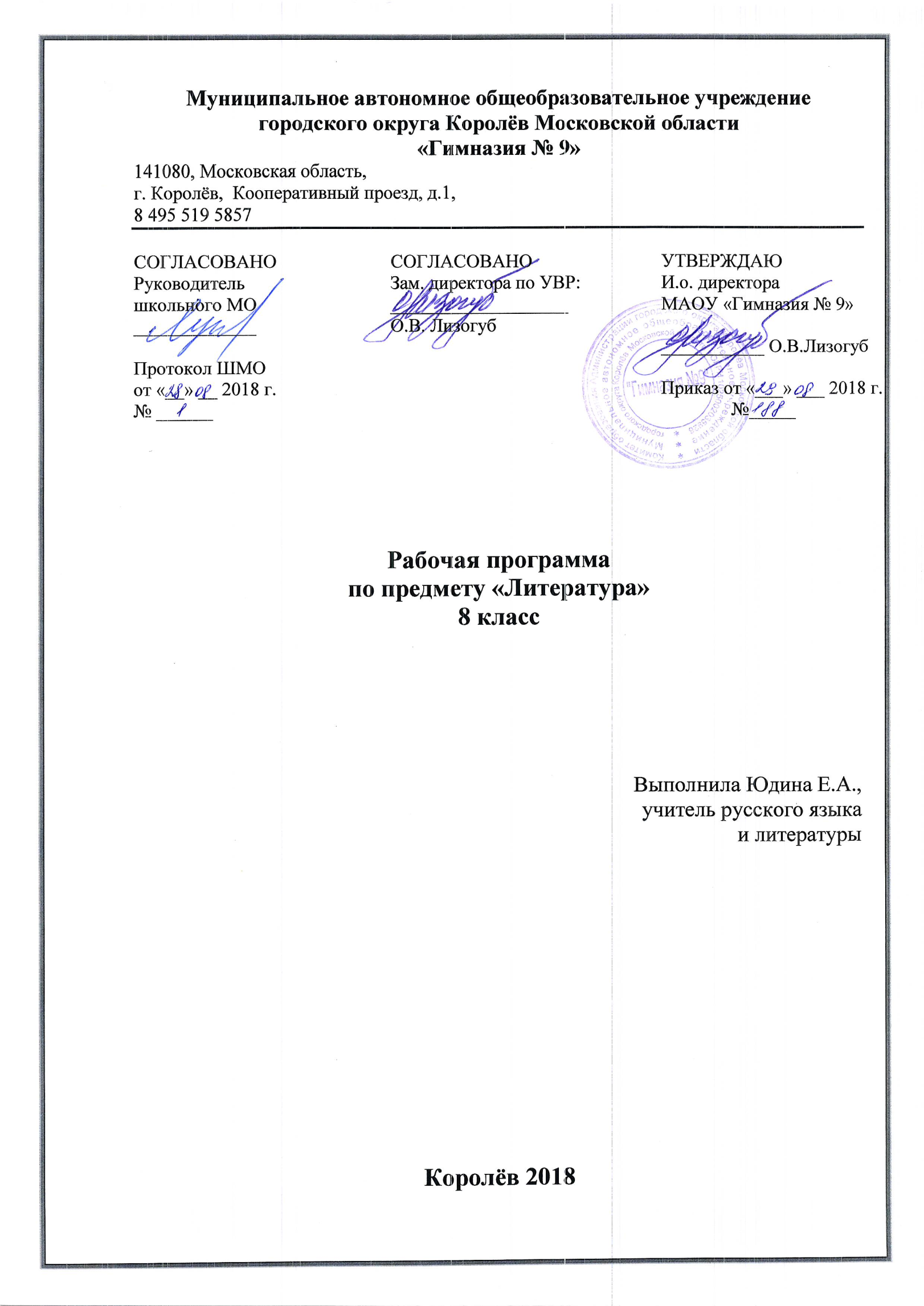 Пояснительная запискаНастоящая рабочая программа по литературе для учащихся 8 класса составлена  с использованием материалов Федерального государственного образовательного стандарта основного общего образования и является частью основной образовательной программы основного общего образования МАОУ «Гимназия №9».  Программа рассчитана на 105 часов в год (3 ч. в неделю, 35 недель).           Разработка рабочей программы  мотивирована следующим:программа построена с учётом принципов системности, научности, доступности и преемственности;программа реализует коммуникативно-деятельностный подход в обучении литературе в 8 классе;программа способствует развитию коммуникативной, языковой, лингвистической и  культуроведческой компетенций; программа обеспечивает условия для реализации практической направленности обучения;программа учитывает возрастные психологические особенности, возможности и потребности обучающихся 8 классов;программа учитывает образовательные запросы родителей обучающихся 8 классов.Важнейшее значение в формировании духовно богатой, гармонически развитой личности с высокими нравственными идеалами и эстетическими потребностями имеет художественная литература. Курс литературы в школе основывается на принципах связи искусства с жизнью, единства формы и содержания, историзма, традиций и новаторства, осмысления историко-культурных сведений, нравственно-эстетических представлений, усвоения основных понятий теории и истории литературы, формирования умений оценивать и анализировать художественные произведения, овладения богатейшими выразительными средствами русского литературного языка.Программа разработана на основе УМК Коровина В.Я., Журавлёва В.П.,  Коровин В.И. Литература. 8 класс ( в 2 частях). М.; Просвещение, 2014Изучение литературы в 8 классе  направлено на достижение следующей цели: - формирование духовно развитой личности, обладающей гуманистическим мировоззрением, национальным самосознанием общероссийским гражданским сознанием, чувством патриотизма;Достижение поставленной  цели  в 8 классе предусматривает решение следующих задач:- обеспечение преемственности начального общего, основного общего, среднего (полного) общего образования;- совершенствовать умение работать с текстом, связно излагать свои мысли в устной и письменной форме;- формировать навыки самостоятельной учебной деятельности, самообразования;- способствовать развитию творческих способностей обучающихся; - обеспечение доступности получения качественного основного общего образования, достижение планируемых результатов освоения основной образовательной программы основного общего образования всеми обучающимися, в том числе детьми-инвалидами и детьми с ограниченными возможностями здоровья; - установление требований к воспитанию и социализации обучающихся как части образовательной программы и соответствующему усилению воспитательного потенциала школы, обеспечению индивидуализированного психолого-педагогического сопровождения каждого обучающегося, формированию образовательного базиса, основанного не только на знаниях, но и на соответствующем культурном уровне развития личности, созданию необходимых условий для ее самореализации; - организация интеллектуальных и творческих соревнований, научно-технического творчества, проектной и учебно-исследовательской деятельности; - сохранение и укрепление физического, психологического и социального здоровья обучающихся, обеспечение их безопасности.В основе реализации основной образовательной программы лежит системно-деятельностный подход, который предполагает:- ориентацию на достижение цели и основного результата образования — развитие на основе освоения универсальных учебных действий, познания и освоения мира личности обучающегося, его активной учебно-познавательной деятельности, формирование его готовности к саморазвитию и непрерывному образованию; - признание решающей роли содержания образования, способов организации образовательной деятельности и учебного сотрудничества в достижении целей личностного и социального развития обучающихся: - учет индивидуальных возрастных, психологических и физиологических особенностей обучающихся, роли, значения видов деятельности и форм общения при построении образовательного процесса и определении образовательно-воспитательных целей и путей их достижения; - разнообразие индивидуальных образовательных траекторий и индивидуального развития каждого обучающегося, в том числе одаренных детей, детей-инвалидов и детей с ограниченными возможностями здоровья.Цель изучения литературы может быть достигнута при обращении к художественным произведениям, которые признаны классическими с точки зрения их художественного качества и стали достоянием отечественной и мировой литературы. Следовательно, цель литературного образования в школе состоит и в том, чтобы познакомить учащихся с классическими образцами мировой словесной культуры, обладающими высокими художественными достоинствами, выражающими жизненную правду, общегуманистические идеалы и воспитывающими высокие нравственные чувства.Приоритетные формы и методы работы с обучающимися: осознанное, творческое чтение художественных произведений разных жанров; выразительное чтение художественного текста; различные виды пересказа (подробный, краткий, выборочный, с элементами комментария, с творческим заданием); ответы на вопросы, раскрывающие знание и понимание текста произведения; заучивание наизусть стихотворных и прозаических текстов; анализ и интерпретация произведения; составление планов и написание отзывов о произведениях; написание сочинений по литературным произведениям и на основе жизненных впечатлений; целенаправленный поиск информации на основе знания ее источников и умения работать с ними; индивидуальная и коллективная проектная деятельность.Приоритетные виды и  формы контроля:Словарная работаРазличные виды пересказаУстные и письменные сочиненияКонспектирование текстаПодготовка докладов, сообщений, рефератовТворческие работыВыполнение презентаций.Самостоятельная работа с литературой при подготовке к урокамСроки реализации программы 1 год.Календарно – тематическое планирование разработано в соответствии с учебным планом, в котором на уроки литературы в 8 классе отводится 3 часа в неделю (всего 105 часов в год).Планируемые результаты изучения литературы в 8 классе.Предметные:Ученик научится:–  понимать ключевые проблемы изученных произведений русского фольклора и фольклора других народов, древнерусской литературы, литературы XVIII в., русских писателей XIX-XX вв., литературы народов России и зарубежной литературы;– понимать связь литературных произведений с эпохой их написания, выявлять заложенные в них вневременные, непреходящие нравственные ценности и их современное звучание;– уметь анализировать литературное произведение: определять его принадлежность к одному из литературных родов и жанров; понимать и формулировать тему, идею, нравственный пафос литературного произведения; характеризовать его героев, сопоставлять героев одного или нескольких произведений;– определять в произведении элементы сюжета, композиции, изобразительно-выразительных средств языка, понимать их роль в раскрытии идейно-художественного содержания произведения (элементы филологического анализа); владеть элементарной литературоведческой терминологией при анализе литературного произведения;– приобщение к духовно-нравственным ценностям русской литературы и культуры, сопоставление их с духовно-нравственными ценностями других народов;– формулировать собственное отношение к произведениям литературы, их оценка;– собственная интерпретация (в отдельных случаях) изученных литературных произведений;– понимать авторскую позицию и свое отношение к ней;– воспринимать на слух литературные произведения разных жанров, осмысленное чтение и адекватное восприятие;– уметь пересказывать прозаические произведения или их отрывки с использованием образных средств русского языка и цитат из текста, отвечать на вопросы по прослушанному или прочитанному тексту, создавать устные монологические высказывания разного типа, вести диалог;– написание изложений и сочинений на темы, связанные с тематикой, проблематикой изученных произведений; классные и домашние творческие работы; рефераты на литературные и общекультурные темы;– понимание образной природы литературы как явления словесного искусства; эстетическое восприятие произведений литературы; формирование эстетического вкуса;– понимание русского слова в его эстетической функции, роли изобразительно-выразительных языковых средств в создании художественных образов литературных произведений.Ученик получит возможность научиться:– выбирать произведения устного народного творчества разных народов для самостоятельного чтения, руководствуясь конкретными целевыми установками; – устанавливать связи между фольклорными произведениями разных народов на уровне тематики, проблематики, образов (по принципу сходства и различия);– выбирать путь анализа произведения, адекватный жанрово-родовой природе художественного текста; – дифференцировать элементы поэтики художественного текста, видеть их художественную и смысловую функцию;– сопоставлять «чужие» тексты интерпретирующего характера, аргументировано оценивать их;– оценивать интерпретацию художественного текста, созданную средствами других искусств;– вести самостоятельную проектно-исследовательскую деятельность и оформлять ее результаты в разных форматах (работа исследовательского характера, реферат, проект).ЛичностныеУченик научится: любить и уважать Отечество, чувствовать гордость за свою Родину, прошлое и настоящее многонационального народа России; осознавать свою этническую принадлежность, изучать историю языка, культуру своего народа, своего края, основы культурного наследия народов России и человечества;  ответственно относиться к учению, к саморазвитию и самообразованию на основе мотивации к обучению и познанию, формировать целостное мировоззрение, соответствующее современному уровню развития науки и общественной практики, учитывающее социальное, культурное, языковое, духовное многообразие современного мира; осознавать компетентность в решении моральных проблем на основе личностного выбора, формировать нравственные чувства и нравственное поведение, осознанное и ответственное отношение к собственным поступкам;Ученик получит возможность научиться: формированию коммуникативной компетентности в общении и сотрудничестве со сверстниками, старшими и младшими в процессе образовательной, общественно полезной, учебно-исследовательской, творческой и других видах деятельности; формированию экологической культуры на основе признания ценности жизни во всех ее проявлениях и необходимости ответственного, бережного отношения к окружающей среде; осознанию значения семьи в жизни человека и общества, принятие ценностей семейной жизни уважительное и заботливое отношение к членам своей семьи; развитию эстетического сознания через освоение художественного наследия народов России и мира, творческой деятельности эстетического характера.МетапредметныеУченик научится:самостоятельно определять цели своего обучения, ставить и формулировать для себя новые задачи в учебе и познавательной деятельности; самостоятельно планировать пути достижения целей, в том числе альтернативные, осознанно выбирать наиболее эффективные способы решения учебных и познавательных задач; соотносить свои действия с планируемыми результатами, осуществлять контроль своей деятельности в процессе достижения результата, определять способы действий в рамках предложенных условий и требований, корректировать свои действия в соответствии с изменяющейся ситуацией; оценивать правильность выполнения учебной задачи, собственные возможности ее решения; владеть основами самоконтроля, самооценки, принятия решений и осуществления осознанного выбора в учебной и познавательной деятельности;Ученик получит возможность научиться: определять понятия, создавать обобщения, устанавливать аналогии, классифицировать, самостоятельно выбирать основания и критерии для классификации, устанавливать причинно-следственные связи, строить логическое рассуждение, умозаключение (индуктивное, дедуктивное и по аналогии) и делать выводы;создавать, применять и преобразовывать знаки и символы, модели и схемы для решения учебных и познавательных задач; смысловому чтению;организовывать учебное сотрудничество и совместную деятельность с учителем и сверстниками; работать индивидуально и в группе;находить общее решение и разрешать конфликты на основе согласования позиций и учета интересов; формулировать, аргументировать и отстаивать свое мнение;осознанно использовать речевые средства в соответствии с задачей коммуникации, для выражения своих чувств, мыслей и потребностей, планирования и регуляции своей деятельности; владение устной и письменной речью, монологической контекстной речью; формировать и развивать компетентности в области использования информационно-коммуникационных технологий.Содержание учебного предмета с указанием форм организации учебных занятий, основных видов учебной деятельностиВведение (1 ч)Русская литература и история. Интерес русских писателей к историческому прошлому своего народа. Историзм творчества классиков русской литературы.УСТНОЕ НАРОДНОЕ ТВОРЧЕСТВО (3 ч)В мире русской народной песни  (лирические, исторические песни). Отражение жизни народа  в народной песне: «В темном лесе», «Уж ты ночка, ноченька темная…», «Вдоль по улице метелица метет…», «Пугачев в темнице», «Пугачев казнен».	Частушки как малый песенный жанр. Отражение различных сторон жизни народа в частушках. Разнообразие тематики частушек. Поэтика частушек.	Предания как исторический жанр русской народной прозы. «О Пугачеве», «О покорении Сибири Ермаком…». Особенности содержания и формы народных преданий. 	Теория литературы. Народная песня, частушка (развитие представлений).ИЗ   ДРЕВНЕРУССКОЙ ЛИТЕРАТУРЫ (3 ч)	Из «Жития Александра Невского». Защита русский земель от нашествий и набегов врагов. Бранные подвиги Александра Невского и его духовный подвиг самопожертвования. 	«Шемякин суд». Изображение действительных и вымышленных событий – главное новшество литературы XVII века. Новые литературные герои – крестьянские и купеческие сыновья. Сатира на судебные порядки, комические ситуации с двумя плутами.	«Шемякин суд» - «кривосуд» (Шемяка «посулы любил, потому так он и судил»). Особенности поэтики бытовой сатирической повести.	Теория литературы. Летопись. Древнерусская повесть (развитие представлений). Житие как жанр литературы (начальные представления). Сатирическая повесть как жанр древнерусской литературы (начальные представления).ИЗ ЛИТЕРАТУРЫ XVIII ВЕКА (4 ч)	Денис Иванович Фонвизин. Слово о писателе.	«Недоросль» (сцены). Сатирическая направленность комедии. Проблема воспитания истинного гражданина.	Теория литературы. Понятие о классицизме. Основные правила классицизма в драматическом произведении.ИЗ ЛИТЕРАТУРЫ XIX ВЕКА (50 ч)Иван Андреевич Крылов. Поэт и мудрец. Язвительный сатирик и баснописец. Краткий рассказ о писателе.«Лягушки, просящие царя». Критика «общественного договора» Ж.-Ж. Руссо. Мораль басни.  «Обоз». Критика вмешательства императора Александра I в стратегию и тактику Кутузова в Отечественной войне 1812 года. Мораль басни. Осмеяние пороков: самонадеянности, безответственности, зазнайства.Теория литературы. Басня. Мораль. Аллегория (развитие представлений).Кондратий Федорович Рылеев. Автор дум и сатир. Краткий рассказ о писателе. Оценка дум современниками.«Смерть Ермака». Историческая тема думы. Ермак Тимофеевич – главный герой думы, один из предводителей казаков. Тема расширения русских земель. Текст думы К.Ф.Рылеева – основа песни о Ермаке.Теория литературы. Дума (начальное представление).Александр Сергеевич Пушкин. Краткий рассказ об отношении поэта к истории и исторической теме в литературе.«Туча». Разноплановость содержания стихотворения – зарисовка природы, отклик на десятилетие восстания декабристов.К*** («Я помню чудное мгновенье…»). Обогащение любовной лирики мотивами пробуждения души к творчеству.«19 октября». Мотивы дружбы, прочного союза и единения друзей. Дружба как нравственный жизненный стержень сообщества избранных. «История Пугачева» (отрывки). Заглавие Пушкина («История Пугачева») и поправка Николая I («История пугачевского бунта»), принятая Пушкиным как более точная. Смысловое различие. История пугачевского восстания в художественном произведении и историческом труде писателя и историка. Пугачев и народное восстание. Отношение народа, дворян и автора к предводителю восстания. Бунт «бессмысленный и беспощадный» (А.Пушкин).Роман «Капитанская дочка». Гринев – жизненный путь героя, формирование характера («Береги честь смолоду»). Маша Миронова – нравственная красота героини. Швабрин – антигерой. Значение образа Савельича в романе. Особенности композиции. Гуманизм и историзм Пушкина. Историческая правда и художественный вымысел в романе. Фольклорные мотивы в романе. Различие авторской позиции в «Капитанской дочке» и «Истории Пугачева».Теория литературы. Историзм художественной литературы (начальные представления). Роман (начальные представления). Реализм (начальные представления).«Пиковая дама». Место повести в контексте творчества Пушкина. Проблема «человек и судьба» в идейном содержании произведения. Соотношение случайного и закономерного. Смысл названия повести и эпиграфа к ней. Композиция повести: система предсказаний, намеков и символических соответствий. Функции эпиграфов. Система образов-персонажей, сочетание в них реального и символического планов, значение образа Петербурга. Идейно-композиционная функция фантастики. Мотив карт и карточной игры, символика чисел. Эпилог, его место в философской концепции повести.Михаил Юрьевич Лермонтов. Краткий рассказ о писателе, отношение к историческим темам и воплощение этих тем в его творчестве.«Мцыри». Поэма о вольнолюбивом юноше, вырванном из родной среды и воспитанном в чуждом ему обществе. Свободный, мятежный, сильный дух героя. Мцыри как романтический герой. Образ монастыря и образы природы, их роль в произведении. Романтически-условный историзм поэмы.Теория литературы. Поэма (развитие представлений). Романтический герой (начальные представления), романтическая поэма (начальные представления).Николай Васильевич Гоголь. Краткий рассказ о писателе, его отношении к истории, исторической теме в художественном произведении.«Ревизор». Комедия «со злостью и солью». История создания и история постановки комедии. Поворот русской драматургии к социальной теме. Отношение современной писателю критики, общественности к комедии «Ревизор». Разоблачение пороков чиновничества. Цель автора – высмеять «все дурное в России» (Н.меять «все дурное в России» (Н, ,ория литературы. вщина как общественное явление.ценыи к к/медии " к истории, исторической теме в художественном произведении.В.Гоголь). Новизна финала, немой сцены, своеобразие действия пьесы «от начала до конца вытекает из характеров» (В.И.Немирович-Данченко). Хлестаков и «миражная интрига» (Ю.Манн). Хлестаковщина как общественное явление.Теория литературы. Комедия (развитие представлений). Сатира и юмор (развитие представлений).«Шинель». Образ «маленького человека» в литературе. Потеря Акакием Акакиевичем Башмачкиным лица (одиночество, косноязычие). Шинель как последняя надежда согреться в холодном мире. Тщетность этой мечты. Петербург как символ вечного адского холода. Незлобивость мелкого чиновника, обладающего духовной силой и противостоящего бездушию общества. Роль фантастики в художественном произведении.Михаил Евграфович Салтыков-Щедрин. Краткий рассказ о писателе, редакторе, издателе.«История одного города» (отрывок). Художественно-политическая сатира на современные писателю порядки. Ирония писателя-гражданина, бичующего основанный на бесправии народа строй. Гротескные образы градоначальников. Пародия на официальные исторические сочинения.Теория литературы. Гипербола, гротеск (развитие представлений). Литературная пародия (начальные представления). Эзопов язык (развитие понятия).Николай Семенович Лесков. Краткий рассказ о писателе.«Старый гений». Сатира на чиновничество. Защита беззащитных. Нравственные проблемы рассказа. Деталь как средство создания образа в рассказе.Теория литературы. Рассказ (развитие представлений). Художественная деталь (развитие представлений).Лев Николаевич Толстой. Краткий рассказ о писателе. Идеал взаимной любви и согласия в обществе.«После бала». Идея разделенности двух Росссий. Противоречие между сословиями и внутри сословий. Контраст как средство раскрытия конфликта. Психологизм рассказа. Нравственность в основе поступков героя. Мечта о воссоединении дворянства и народа.Теория литературы. Художественная деталь. Антитеза (развитие представлений). Композиция (развитие представлений). Роль антитезы в композиции произведений.Антон Павлович Чехов. Краткий рассказ о писателе.«О любви» (из трилогии). История о любви и упущенном счастье.Теория литературы. Психологизм художественной литературы (развитие представлений).ИЗ РУССКОЙ ЛИТЕРАТУРЫ XX ВЕКА (17 ч)Иван Алексеевич Бунин. Краткий рассказ о писателе.«Кавказ». Повествование о любви в различных ее состояниях и в различных жизненных ситуациях. Мастерство Бунина-рассказчика. Психологизм прозы писателя.Александр Иванович Куприн. Краткий рассказ о писателе.«Куст сирени». Утверждение согласия и взаимопонимания, любви и счастья в семье. Самоотверженность и находчивость главной героини.Теория литературы. Сюжет и фабула.Александр Александрович Блок. Краткий рассказ о поэте. «Россия». Историческая тема в стихотворении, его современное звучание и смысл.Сергей Александрович Есенин. Краткий рассказ о жизни и творчестве поэта.«Пугачев». Поэма на историческую тему. Характер Пугачева. Сопоставление образа предводителя восстания в разных произведениях: в фольклоре, в произведениях А.С.Пушкина, С.А.Есенина. Современность и историческое прошлое в драматической поэме Есенина.Теория литературы. Драматическая поэма (начальные представления).Иван Сергеевич Шмелев. Краткий рассказ о писателе. «Как я стал писателем». Рассказ о пути к творчеству. Сопоставление художественного произведения с документально-биографическими (мемуары, воспоминания, дневники).Писатели улыбаются (11 ч)Журнал «Сатирикон». Тэффи, О.Дымов, А.Аверченко. «Всеобщая история, обработанная «Сатириконом» (отрывки). Сатирическое изображение исторических событий. Приемы и способы создания сатирического повествования. Ироническое повествование о прошлом, характеризующее отношение к современности.М.Зощенко.  «История болезни»; Тэффи.  «Жизнь и воротник». Для самостоятельного чтения.Михаил Андреевич Осоргин. Краткий рассказ о писателе.«Пенсне». Сочетание фантастики и реальности в рассказе. Мелочи быта и их психологическое содержание. Для самостоятельного чтения.Александр Трифонович Твардовский. Краткий рассказ о писателе.«Василий Теркин». Жизнь народа на крутых переломах и поворотах истории в произведениях поэта. Поэтическая энциклопедия Великой Отечественной войны. Тема служения Родине.Новаторский характер Василия Теркина – сочетание черт крестьянина и убеждений гражданина, защитника родной страны. Картины жизни воюющего народа. Реалистическая правда о войне в поэме. Юмор. Язык поэмы. Связь фольклора и литературы. Композиция поэмы. Восприятие поэмы читателями-фронтовиками. Оценка поэмы в литературной критике.Теория литературы. Фольклор и литература (развитие понятия). Авторские отступления как элемент композиции (начальные представления).Андрей Платонович Платонов. Краткий рассказ о жизни писателя.«Возвращение». Утверждение доброты, сострадания, гуманизма в душах солдат, вернувшихся с войны. Изображение негромкого героизма тружеников тыла. Нравственная проблематика рассказа.Стихи и песни о Великой Отечественной войне 1941-1945 годов (6 ч)Традиции в изображении боевых подвигов народа и военных будней. Героизм воинов, защищающих свою родину (Е.Винокуров. «Москвичи»; М.Исаковский. «Катюша», «Враги сожгли родную хату»; Б.Окуджава. «Песенка о пехоте», «Здесь птицы не поют…»; А.Фатьянов. «Соловьи»; Л.Ошанин. «Дороги»; В.Высоцкий. «Песня о Земле» и др.). Лирические и героические песни в годы Великой Отечественной войны. Их призывно-воодушевляющий характер. Выражение в лирической песне сокровенных чувств и переживаний каждого солдата.Виктор Петрович Астафьев. Краткий рассказ о писателе.«Фотография, на которой меня нет». Автобиографический характер рассказа. Отражение военного времени. Мечты и реальность военного детства. Дружеская атмосфера, объединяющая жителей деревни.Теория литературы. Герой-повествователь (развитие представлений).Русские поэты о Родине, родной природе (2 ч)И.Анненский. «Снег»; Д.Мережковский. «Родное», «Не надо звуков»; Н.Заболоцкий. «Вечер на Оке», «Уступи мне, скворец, уголок…»; Н.Рубцов. «По вечерам», «Встреча», «Привет, Россия…».Поэты Русского зарубежья об оставленной ими Родине.  Н.Оцуп. «Мне трудно без России…» (отрывок); З.Гиппиус. «Знайте!», «так и есть»; Дон Аминадо. «Бабье лето»; И.Бунин. «У птицы есть гнездо…». Общее и индивидуальное в произведениях русских поэтов.ИЗ ЗАРУБЕЖНОЙ ЛИТЕРАТУРЫ (9 ч)Уильям Шекспир. Краткий рассказ о писателе.«Ромео и Джульетта». Семейная вражда и любовь героев. Ромео и Джульетта – символ любви и жертвенности. «Вечные проблемы» в творчестве Шекспира.Теория литературы. Конфликт как основа сюжета драматического произведения.Сонеты – «Кто хвалится родством своим со знатью…», «Увы, мой стих не блещет новизной…».В строгой форме сонетов – живая мысль, подлинные горячие чувства. Воспевание поэтом любви и дружбы. Сюжеты Шекспира – «богатейшая сокровищница лирической поэзии» (В.Г.Белинский).Теория литературы. Сонет как форма лирической поэзии.Жан Батист Мольер. Слово о Мольере.«Мещанин во дворянстве» (обзор с чтением отдельных сцен).  XVII век – эпоха расцвета классицизма в искусстве Франции.  Мольер – великий комедиограф эпохи классицизма. «Мещанин во дворянстве» - сатира на дворянство и невежественных буржуа. Особенности классицизма в комедии. Комедийное мастерство Мольера. Народные истоки смеха Мольера. Общечеловеческий смысл комедии.Теория литературы. Классицизм. Сатира (развитие понятий).Джонатан Свифт. Краткий рассказ о писателе.«Путешествия Гулливера». Сатира на государственное устройство и общество. Гротесковый характер изображения.Вальтер Скотт. Краткий рассказ о писателе.«Айвенго». Исторический роман. Средневековая Англия в романе. Главные герои и события. История, изображенная «домашним образом»: мысли и чувства героев, переданные сквозь призму домашнего быта, обстановки, семейных устоев и отношений.Тематическое планирование изучаемого предметаКурс литературы опирается на следующие виды деятельности по освоению содержания художественных произведений и теоретико-литературных понятий:осознанное, творческое чтение художественных произведений разных жанров;выразительное чтение художественного текста;различные виды пересказа (подробный, краткий, выборочный, с элементами комментария, с творческим заданием);ответы на вопросы, раскрывающие знание и понимание текста произведения;заучивание наизусть стихотворных и прозаических текстов;анализ и интерпретация произведения;составление планов и написание отзывов о произведениях;написание сочинений по литературным произведениям и на основе жизненных впечатлений;целенаправленный поиск информации на основе знания ее источников и умения работать с ними;индивидуальная и коллективная проектная деятельность.Формы организации занятий: комбинированный урок; урок – беседа, повторительно – обобщающий урок, урок – исследование, урок – лекция, урок – семинар, урок – практикум, урок развития речи.КАЛЕНДАРНО-ТЕМАТИЧЕСКОЕ ПЛАНИРОВАНИЕСодержаниеКол-во часовРусская литература и история1Устное народное творчество3Из древнерусской литературы3Из литературы 18 века4Из литературы 19 века48Из литературы 20 века34Из зарубежной литературы9Выявление уровня литературного развития учащихся3ИТОГО:105№ п/пТемаРешаемый вопросДеятельностьПланФактВВЕДЕНИЕ (1 час)Познавательные: ориентироваться в учебнике; отвечать на вопросы учителя; находить нужную информацию в учебнике.Регулятивные: организовывать свое рабочее место; овладевать способностями понимать учебные задачи, отвечать на вопросы, обобщать, делать выводы, оценивать свои достижения на уроке.Коммуникативные: проявлять готовность вести диалог; участвовать в коллективном обсуждении; подбирать аргументы для подтверждения собственной позиции.Личностные: проявлять любознательность и интерес к изучению литературных произведенийВВЕДЕНИЕ (1 час)Познавательные: ориентироваться в учебнике; отвечать на вопросы учителя; находить нужную информацию в учебнике.Регулятивные: организовывать свое рабочее место; овладевать способностями понимать учебные задачи, отвечать на вопросы, обобщать, делать выводы, оценивать свои достижения на уроке.Коммуникативные: проявлять готовность вести диалог; участвовать в коллективном обсуждении; подбирать аргументы для подтверждения собственной позиции.Личностные: проявлять любознательность и интерес к изучению литературных произведенийВВЕДЕНИЕ (1 час)Познавательные: ориентироваться в учебнике; отвечать на вопросы учителя; находить нужную информацию в учебнике.Регулятивные: организовывать свое рабочее место; овладевать способностями понимать учебные задачи, отвечать на вопросы, обобщать, делать выводы, оценивать свои достижения на уроке.Коммуникативные: проявлять готовность вести диалог; участвовать в коллективном обсуждении; подбирать аргументы для подтверждения собственной позиции.Личностные: проявлять любознательность и интерес к изучению литературных произведенийВВЕДЕНИЕ (1 час)Познавательные: ориентироваться в учебнике; отвечать на вопросы учителя; находить нужную информацию в учебнике.Регулятивные: организовывать свое рабочее место; овладевать способностями понимать учебные задачи, отвечать на вопросы, обобщать, делать выводы, оценивать свои достижения на уроке.Коммуникативные: проявлять готовность вести диалог; участвовать в коллективном обсуждении; подбирать аргументы для подтверждения собственной позиции.Личностные: проявлять любознательность и интерес к изучению литературных произведенийВВЕДЕНИЕ (1 час)Познавательные: ориентироваться в учебнике; отвечать на вопросы учителя; находить нужную информацию в учебнике.Регулятивные: организовывать свое рабочее место; овладевать способностями понимать учебные задачи, отвечать на вопросы, обобщать, делать выводы, оценивать свои достижения на уроке.Коммуникативные: проявлять готовность вести диалог; участвовать в коллективном обсуждении; подбирать аргументы для подтверждения собственной позиции.Личностные: проявлять любознательность и интерес к изучению литературных произведенийВВЕДЕНИЕ (1 час)Познавательные: ориентироваться в учебнике; отвечать на вопросы учителя; находить нужную информацию в учебнике.Регулятивные: организовывать свое рабочее место; овладевать способностями понимать учебные задачи, отвечать на вопросы, обобщать, делать выводы, оценивать свои достижения на уроке.Коммуникативные: проявлять готовность вести диалог; участвовать в коллективном обсуждении; подбирать аргументы для подтверждения собственной позиции.Личностные: проявлять любознательность и интерес к изучению литературных произведений1Русская литература и историяВ чем заключается историзм творчества классиков русской литературы?Изучение содержания параграфа учебника, работа с теоретическим литературоведческим материалом (основные понятия: идея, проблема, герой, историзм литературы), составление плана статьи учебника; работа в парах сильный — слабый с дидактическим материалом (выявление связей литературных сюжетов и героев с историческим процессом) с последующей самопроверкой по алгоритму выполнения задания; выразительное чтение отрывков (эмоциональный отклик и выражение личного отношения к прочитанному), работа в группах (составление устного или письменного ответа на вопрос с последующей взаимопроверкой); участие в коллективном диалоге; коллективное проектирование дифференцированного домашнего задания; комментирование выставленных оценок1 неделя сентябряУСТНОЕ НАРОДНОЕ ТВОРЧЕСТВО (3 часа)Познавательные: ориентироваться в учебнике; отвечать на вопросы учителя; находить нужную информацию в учебнике, анализировать, использовать информацию, полученную из разных источников, отвечать на вопросы учителя, использовать Интернет0ресурсы для поиска информации,Регулятивные: организовывать свое рабочее место; овладевать способностями понимать учебные задачи, отвечать на вопросы, обобщать, делать выводы, оценивать свои достижения на уроке, самостоятельно организовывать собственную деятельность.Коммуникативные: проявлять готовность вести диалог; участвовать в коллективном обсуждении; подбирать аргументы для подтверждения собственной позиции.Личностные: проявлять любознательность и интерес к изучению литературных произведений, проявлять интеллектуальные и творческие способности, осознавать эстетическую ценность УНТ.УСТНОЕ НАРОДНОЕ ТВОРЧЕСТВО (3 часа)Познавательные: ориентироваться в учебнике; отвечать на вопросы учителя; находить нужную информацию в учебнике, анализировать, использовать информацию, полученную из разных источников, отвечать на вопросы учителя, использовать Интернет0ресурсы для поиска информации,Регулятивные: организовывать свое рабочее место; овладевать способностями понимать учебные задачи, отвечать на вопросы, обобщать, делать выводы, оценивать свои достижения на уроке, самостоятельно организовывать собственную деятельность.Коммуникативные: проявлять готовность вести диалог; участвовать в коллективном обсуждении; подбирать аргументы для подтверждения собственной позиции.Личностные: проявлять любознательность и интерес к изучению литературных произведений, проявлять интеллектуальные и творческие способности, осознавать эстетическую ценность УНТ.УСТНОЕ НАРОДНОЕ ТВОРЧЕСТВО (3 часа)Познавательные: ориентироваться в учебнике; отвечать на вопросы учителя; находить нужную информацию в учебнике, анализировать, использовать информацию, полученную из разных источников, отвечать на вопросы учителя, использовать Интернет0ресурсы для поиска информации,Регулятивные: организовывать свое рабочее место; овладевать способностями понимать учебные задачи, отвечать на вопросы, обобщать, делать выводы, оценивать свои достижения на уроке, самостоятельно организовывать собственную деятельность.Коммуникативные: проявлять готовность вести диалог; участвовать в коллективном обсуждении; подбирать аргументы для подтверждения собственной позиции.Личностные: проявлять любознательность и интерес к изучению литературных произведений, проявлять интеллектуальные и творческие способности, осознавать эстетическую ценность УНТ.УСТНОЕ НАРОДНОЕ ТВОРЧЕСТВО (3 часа)Познавательные: ориентироваться в учебнике; отвечать на вопросы учителя; находить нужную информацию в учебнике, анализировать, использовать информацию, полученную из разных источников, отвечать на вопросы учителя, использовать Интернет0ресурсы для поиска информации,Регулятивные: организовывать свое рабочее место; овладевать способностями понимать учебные задачи, отвечать на вопросы, обобщать, делать выводы, оценивать свои достижения на уроке, самостоятельно организовывать собственную деятельность.Коммуникативные: проявлять готовность вести диалог; участвовать в коллективном обсуждении; подбирать аргументы для подтверждения собственной позиции.Личностные: проявлять любознательность и интерес к изучению литературных произведений, проявлять интеллектуальные и творческие способности, осознавать эстетическую ценность УНТ.УСТНОЕ НАРОДНОЕ ТВОРЧЕСТВО (3 часа)Познавательные: ориентироваться в учебнике; отвечать на вопросы учителя; находить нужную информацию в учебнике, анализировать, использовать информацию, полученную из разных источников, отвечать на вопросы учителя, использовать Интернет0ресурсы для поиска информации,Регулятивные: организовывать свое рабочее место; овладевать способностями понимать учебные задачи, отвечать на вопросы, обобщать, делать выводы, оценивать свои достижения на уроке, самостоятельно организовывать собственную деятельность.Коммуникативные: проявлять готовность вести диалог; участвовать в коллективном обсуждении; подбирать аргументы для подтверждения собственной позиции.Личностные: проявлять любознательность и интерес к изучению литературных произведений, проявлять интеллектуальные и творческие способности, осознавать эстетическую ценность УНТ.УСТНОЕ НАРОДНОЕ ТВОРЧЕСТВО (3 часа)Познавательные: ориентироваться в учебнике; отвечать на вопросы учителя; находить нужную информацию в учебнике, анализировать, использовать информацию, полученную из разных источников, отвечать на вопросы учителя, использовать Интернет0ресурсы для поиска информации,Регулятивные: организовывать свое рабочее место; овладевать способностями понимать учебные задачи, отвечать на вопросы, обобщать, делать выводы, оценивать свои достижения на уроке, самостоятельно организовывать собственную деятельность.Коммуникативные: проявлять готовность вести диалог; участвовать в коллективном обсуждении; подбирать аргументы для подтверждения собственной позиции.Личностные: проявлять любознательность и интерес к изучению литературных произведений, проявлять интеллектуальные и творческие способности, осознавать эстетическую ценность УНТ.2В мире русской народной песни. «В темном лесе...»,«Уж ты ночка, ноченька темная...», «Вдоль по улице метелица метет...», «Пугачев в темнице», «Пугачев казнен». ЧастушкиКаково отражениеРазличных сторон жизни народа в песне?Групповая работа с учебником (объяснение специфики происхождения, форм бытования, жанрового своеобразия фольклора и литературы); работа в парах сильный — слабый (устное рецензирование выразительного чтения одноклассников, исполнения актеров (фонохрестоматия)); составление тезисного плана устного сообщения по теме «Частушки», составление конспекта статьи учебника в парах сильный — слабый с последующей взаимопроверкой; коллективное проектирование способов выполнения дифференцированного домашнего задания; комментирование выставленных оценок1 неделя сентября3,4Предания «О Пугачеве»,«О покорении Сибири Ермаком». Духовный подвиг самопожертвованияАлександраНевскогоКаково жанровоесвоеобразие преданий,житийной литературы?Коллективная работа с литературоведческим портфолио (составление тезисного плана к устному и письменному ответу на проблемный вопрос «Понятие о сатирической повести как жанре древнерусской литературы»), практическая работа (соотнесение лексических и историко-культурных комментариев, соотнесение жанра жития с требованиями житийного канона); работа в парах сильный — слабый (выразительное чтение фрагментов древнерусской житийной литературы в современном переводе и сатирических произведений XVII в. с последующим его рецензированием по алгоритму выполнения задания при консультативной помощи учителя)1, 2 неделя сентябряИЗ ДРЕВНЕРУССКОЙ ЛИТЕРАТУРЫ (3 часа)Познавательные: ориентироваться в учебнике; отвечать на вопросы учителя; находить нужную информацию в учебнике, анализировать, использовать информацию, полученную из разных источников, отвечать на вопросы учителя, использовать Интернет0ресурсы для поиска информации,Регулятивные: организовывать свое рабочее место; овладевать способностями понимать учебные задачи, отвечать на вопросы, обобщать, делать выводы, оценивать свои достижения на уроке, самостоятельно организовывать собственную деятельность.Коммуникативные: проявлять готовность вести диалог; участвовать в коллективном обсуждении; подбирать аргументы для подтверждения собственной позиции, формулировать и аргументировать собственную позицию.Личностные: проявлять любознательность и интерес к изучению литературных произведений, проявлять интеллектуальные и творческие способности, осознавать эстетическую ценность древнерусской литературы.ИЗ ДРЕВНЕРУССКОЙ ЛИТЕРАТУРЫ (3 часа)Познавательные: ориентироваться в учебнике; отвечать на вопросы учителя; находить нужную информацию в учебнике, анализировать, использовать информацию, полученную из разных источников, отвечать на вопросы учителя, использовать Интернет0ресурсы для поиска информации,Регулятивные: организовывать свое рабочее место; овладевать способностями понимать учебные задачи, отвечать на вопросы, обобщать, делать выводы, оценивать свои достижения на уроке, самостоятельно организовывать собственную деятельность.Коммуникативные: проявлять готовность вести диалог; участвовать в коллективном обсуждении; подбирать аргументы для подтверждения собственной позиции, формулировать и аргументировать собственную позицию.Личностные: проявлять любознательность и интерес к изучению литературных произведений, проявлять интеллектуальные и творческие способности, осознавать эстетическую ценность древнерусской литературы.ИЗ ДРЕВНЕРУССКОЙ ЛИТЕРАТУРЫ (3 часа)Познавательные: ориентироваться в учебнике; отвечать на вопросы учителя; находить нужную информацию в учебнике, анализировать, использовать информацию, полученную из разных источников, отвечать на вопросы учителя, использовать Интернет0ресурсы для поиска информации,Регулятивные: организовывать свое рабочее место; овладевать способностями понимать учебные задачи, отвечать на вопросы, обобщать, делать выводы, оценивать свои достижения на уроке, самостоятельно организовывать собственную деятельность.Коммуникативные: проявлять готовность вести диалог; участвовать в коллективном обсуждении; подбирать аргументы для подтверждения собственной позиции, формулировать и аргументировать собственную позицию.Личностные: проявлять любознательность и интерес к изучению литературных произведений, проявлять интеллектуальные и творческие способности, осознавать эстетическую ценность древнерусской литературы.ИЗ ДРЕВНЕРУССКОЙ ЛИТЕРАТУРЫ (3 часа)Познавательные: ориентироваться в учебнике; отвечать на вопросы учителя; находить нужную информацию в учебнике, анализировать, использовать информацию, полученную из разных источников, отвечать на вопросы учителя, использовать Интернет0ресурсы для поиска информации,Регулятивные: организовывать свое рабочее место; овладевать способностями понимать учебные задачи, отвечать на вопросы, обобщать, делать выводы, оценивать свои достижения на уроке, самостоятельно организовывать собственную деятельность.Коммуникативные: проявлять готовность вести диалог; участвовать в коллективном обсуждении; подбирать аргументы для подтверждения собственной позиции, формулировать и аргументировать собственную позицию.Личностные: проявлять любознательность и интерес к изучению литературных произведений, проявлять интеллектуальные и творческие способности, осознавать эстетическую ценность древнерусской литературы.ИЗ ДРЕВНЕРУССКОЙ ЛИТЕРАТУРЫ (3 часа)Познавательные: ориентироваться в учебнике; отвечать на вопросы учителя; находить нужную информацию в учебнике, анализировать, использовать информацию, полученную из разных источников, отвечать на вопросы учителя, использовать Интернет0ресурсы для поиска информации,Регулятивные: организовывать свое рабочее место; овладевать способностями понимать учебные задачи, отвечать на вопросы, обобщать, делать выводы, оценивать свои достижения на уроке, самостоятельно организовывать собственную деятельность.Коммуникативные: проявлять готовность вести диалог; участвовать в коллективном обсуждении; подбирать аргументы для подтверждения собственной позиции, формулировать и аргументировать собственную позицию.Личностные: проявлять любознательность и интерес к изучению литературных произведений, проявлять интеллектуальные и творческие способности, осознавать эстетическую ценность древнерусской литературы.ИЗ ДРЕВНЕРУССКОЙ ЛИТЕРАТУРЫ (3 часа)Познавательные: ориентироваться в учебнике; отвечать на вопросы учителя; находить нужную информацию в учебнике, анализировать, использовать информацию, полученную из разных источников, отвечать на вопросы учителя, использовать Интернет0ресурсы для поиска информации,Регулятивные: организовывать свое рабочее место; овладевать способностями понимать учебные задачи, отвечать на вопросы, обобщать, делать выводы, оценивать свои достижения на уроке, самостоятельно организовывать собственную деятельность.Коммуникативные: проявлять готовность вести диалог; участвовать в коллективном обсуждении; подбирать аргументы для подтверждения собственной позиции, формулировать и аргументировать собственную позицию.Личностные: проявлять любознательность и интерес к изучению литературных произведений, проявлять интеллектуальные и творческие способности, осознавать эстетическую ценность древнерусской литературы.5,6Житие Александра Невского» (фрагменты). Защита русских земель от нашествия враговКаковы композиционно-жанровыепризнаки житийнойлитературы?Изучение содержания параграфа учебника, работа с теоретическим литературоведческим материалом, заполнение таблицы по теме «Композиционно-жанровые признаки житийной литературы», работа в парах сильный — слабый (составление тезисного плана статьи с последующим пересказом текста); выразительное чтение жития с последующим его рецензированием; коллективная практическая работа (составление лексических и историко- литературных комментариев к житию по алгоритму выполнения задачи при консультативной помощи учителя с последующей самопроверкой); групповая практическая работа (выявление характерных для жития тем, образов и приемов изображения человека); коллективное проектирование дифференцированного домашнего задания; комментирование выставленных оценок2 неделя сентября7Изображение действительных и вымышленных событий в повести «Шемякин суд»Каковы жанровые признаки сатирической повести?Проверка выполнения домашнего задания; выразительное чтение отрывков с последующим письменным его рецензированием по алгоритму выполнения задачи при консультативной помощи учителя с последующей взаимопроверкой; групповая работа по тексту (составление лексических и историко- культурных комментариев); практическая работа в парах сильный — слабый (заполнение таблицы «Жанровые признаки сатирической повести»); определение роли выразительных средств языка (по памятке выполнения задания и самопроверки); участие в коллективном диалоге; групповое и индивидуальное проектирование дифференцированного домашнего задания; комментирование выставленных оценок3 неделя сентябряИЗ РУССКОЙ ЛИТЕРАТУРЫ 18 ВЕКА (4 ЧАСА)Познавательные: ориентироваться в учебнике; отвечать на вопросы учителя; находить нужную информацию в учебнике, анализировать, использовать информацию, полученную из разных источников, отвечать на вопросы учителя, использовать Интернет0ресурсы для поиска информации,Регулятивные: организовывать свое рабочее место; овладевать способностями понимать учебные задачи, отвечать на вопросы, обобщать, делать выводы, оценивать свои достижения на уроке, самостоятельно организовывать собственную деятельность.Коммуникативные: проявлять готовность вести диалог; участвовать в коллективном обсуждении; подбирать аргументы для подтверждения собственной позиции, формулировать и аргументировать собственную позицию.Личностные: проявлять любознательность и интерес к изучению литературных произведений, проявлять интеллектуальные и творческие способности, осознавать эстетическую ценность русской литературы, формирование навыков исследования текста с опорой не только на информацию, но и на жанр, композицию, выразительные средства.ИЗ РУССКОЙ ЛИТЕРАТУРЫ 18 ВЕКА (4 ЧАСА)Познавательные: ориентироваться в учебнике; отвечать на вопросы учителя; находить нужную информацию в учебнике, анализировать, использовать информацию, полученную из разных источников, отвечать на вопросы учителя, использовать Интернет0ресурсы для поиска информации,Регулятивные: организовывать свое рабочее место; овладевать способностями понимать учебные задачи, отвечать на вопросы, обобщать, делать выводы, оценивать свои достижения на уроке, самостоятельно организовывать собственную деятельность.Коммуникативные: проявлять готовность вести диалог; участвовать в коллективном обсуждении; подбирать аргументы для подтверждения собственной позиции, формулировать и аргументировать собственную позицию.Личностные: проявлять любознательность и интерес к изучению литературных произведений, проявлять интеллектуальные и творческие способности, осознавать эстетическую ценность русской литературы, формирование навыков исследования текста с опорой не только на информацию, но и на жанр, композицию, выразительные средства.ИЗ РУССКОЙ ЛИТЕРАТУРЫ 18 ВЕКА (4 ЧАСА)Познавательные: ориентироваться в учебнике; отвечать на вопросы учителя; находить нужную информацию в учебнике, анализировать, использовать информацию, полученную из разных источников, отвечать на вопросы учителя, использовать Интернет0ресурсы для поиска информации,Регулятивные: организовывать свое рабочее место; овладевать способностями понимать учебные задачи, отвечать на вопросы, обобщать, делать выводы, оценивать свои достижения на уроке, самостоятельно организовывать собственную деятельность.Коммуникативные: проявлять готовность вести диалог; участвовать в коллективном обсуждении; подбирать аргументы для подтверждения собственной позиции, формулировать и аргументировать собственную позицию.Личностные: проявлять любознательность и интерес к изучению литературных произведений, проявлять интеллектуальные и творческие способности, осознавать эстетическую ценность русской литературы, формирование навыков исследования текста с опорой не только на информацию, но и на жанр, композицию, выразительные средства.ИЗ РУССКОЙ ЛИТЕРАТУРЫ 18 ВЕКА (4 ЧАСА)Познавательные: ориентироваться в учебнике; отвечать на вопросы учителя; находить нужную информацию в учебнике, анализировать, использовать информацию, полученную из разных источников, отвечать на вопросы учителя, использовать Интернет0ресурсы для поиска информации,Регулятивные: организовывать свое рабочее место; овладевать способностями понимать учебные задачи, отвечать на вопросы, обобщать, делать выводы, оценивать свои достижения на уроке, самостоятельно организовывать собственную деятельность.Коммуникативные: проявлять готовность вести диалог; участвовать в коллективном обсуждении; подбирать аргументы для подтверждения собственной позиции, формулировать и аргументировать собственную позицию.Личностные: проявлять любознательность и интерес к изучению литературных произведений, проявлять интеллектуальные и творческие способности, осознавать эстетическую ценность русской литературы, формирование навыков исследования текста с опорой не только на информацию, но и на жанр, композицию, выразительные средства.ИЗ РУССКОЙ ЛИТЕРАТУРЫ 18 ВЕКА (4 ЧАСА)Познавательные: ориентироваться в учебнике; отвечать на вопросы учителя; находить нужную информацию в учебнике, анализировать, использовать информацию, полученную из разных источников, отвечать на вопросы учителя, использовать Интернет0ресурсы для поиска информации,Регулятивные: организовывать свое рабочее место; овладевать способностями понимать учебные задачи, отвечать на вопросы, обобщать, делать выводы, оценивать свои достижения на уроке, самостоятельно организовывать собственную деятельность.Коммуникативные: проявлять готовность вести диалог; участвовать в коллективном обсуждении; подбирать аргументы для подтверждения собственной позиции, формулировать и аргументировать собственную позицию.Личностные: проявлять любознательность и интерес к изучению литературных произведений, проявлять интеллектуальные и творческие способности, осознавать эстетическую ценность русской литературы, формирование навыков исследования текста с опорой не только на информацию, но и на жанр, композицию, выразительные средства.ИЗ РУССКОЙ ЛИТЕРАТУРЫ 18 ВЕКА (4 ЧАСА)Познавательные: ориентироваться в учебнике; отвечать на вопросы учителя; находить нужную информацию в учебнике, анализировать, использовать информацию, полученную из разных источников, отвечать на вопросы учителя, использовать Интернет0ресурсы для поиска информации,Регулятивные: организовывать свое рабочее место; овладевать способностями понимать учебные задачи, отвечать на вопросы, обобщать, делать выводы, оценивать свои достижения на уроке, самостоятельно организовывать собственную деятельность.Коммуникативные: проявлять готовность вести диалог; участвовать в коллективном обсуждении; подбирать аргументы для подтверждения собственной позиции, формулировать и аргументировать собственную позицию.Личностные: проявлять любознательность и интерес к изучению литературных произведений, проявлять интеллектуальные и творческие способности, осознавать эстетическую ценность русской литературы, формирование навыков исследования текста с опорой не только на информацию, но и на жанр, композицию, выразительные средства.8Сатирическая направленность комедии Д.И. Фонвизина «Недоросль»Какова идейно-этическая направленность комедии Д.И. Фонвизина «Недоросль»?Формирование у учащихся умений построения и реализации новых знаний (понятий, способов действий): устный рассказ о писателе на основе самостоятельного поиска материалов о нем с использованием справочной литературы и ресурсов Интернета; составление конспекта статьи учебника; лабораторная работа в парах сильный — слабый по алгоритму выполнения задания по теме «Анализ различных форм выражения авторской позиции»; устный монологический ответ на проблемный вопрос с последующей взаимопроверкой при консультативной помощи учителя; выразительное чтение с последующим устным его рецензированием; работа в парах сильный — слабый по алгоритму выполнения задания по теме «Подбор примеров из текста комедии, иллюстрирующих понятие классицизм» с последующей взаимопроверкой при консультативной помощи учителя; коллективное проектирование дифференцированного выполнения домашнего задания (проект); комментирование выставленных оценок3 неделя сентября9Речевые характеристики персонажей как средство создания комической ситуации. ПроектКак научиться характеризовать героев?Изучение содержания параграфа учебника; работа с теоретическим литературоведческим материалом по теме «Комедия. Классицизм» с последующей взаимопроверкой; групповая практическая работа по алгоритму выполнения задачи по теме урока (выявление в комедии характерных для русской литературы XVIII в. тем, образов и приемов изображения человека); выразительное чтение отрывков произведения с его последующим устным или письменным рецензированием (фонохристоматия); составление тезисного плана эпизода с последующей взаимопроверкой; групповое проведение анализа эпизода по алгоритму выполнения задания при консультативной помощи учителя; проект в паре сильный — слабый (постановка сцен из комедии); самостоятельная работа (поиск незнакомых слов и определение их значения с помощью справочной литературы)3 неделя сентября10Идеал гражданина в рассуждениях героев. Тема воспитания и образования в комедии.Как в комедии отразилась тема воспитания и образования?Изучение содержания параграфа учебника; работа с теоретическим литературоведческим материалом по теме; работа в парах сильный — слабый; выразительное чтение монологов из комедии с последующим их рецензированием; коллективное проектирование дифференцированного домашнего задания; комментирование выставленных оценок4 неделя сентября11РР Контрольная работ.а Сочинение по комедии Д.И. Фонвизина «Недоросль»Как построить и реализовать индивидуальный маршрут восполнения проблемных зон в изученных темах?Выполнение заданий с последующей самопроверкой по памятке выполнения задания; коллективное проектирование домашнего задания (выполнение индивидуальных проектов); комментирование выставленных оценок4 неделя сентябряИЗ РУССКОЙ ЛИТЕРАТУРЫ 19 ВЕКА (48 часов)Познавательные: ориентироваться в учебнике; отвечать на вопросы учителя; находить нужную информацию в учебнике, анализировать, использовать информацию, полученную из разных источников, отвечать на вопросы учителя, использовать Интернет0ресурсы для поиска информации,Регулятивные: организовывать свое рабочее место; овладевать способностями понимать учебные задачи, отвечать на вопросы, обобщать, делать выводы, оценивать свои достижения на уроке, самостоятельно организовывать собственную деятельность.Коммуникативные: проявлять готовность вести диалог; участвовать в коллективном обсуждении; подбирать аргументы для подтверждения собственной позиции, формулировать и аргументировать собственную позицию.Личностные: проявлять любознательность и интерес к изучению литературных произведений, проявлять интеллектуальные и творческие способности, осознавать эстетическую ценность русской литературы, формирование навыков исследования текста с опорой не только на информацию, но и на жанр, композицию, выразительные средства.ИЗ РУССКОЙ ЛИТЕРАТУРЫ 19 ВЕКА (48 часов)Познавательные: ориентироваться в учебнике; отвечать на вопросы учителя; находить нужную информацию в учебнике, анализировать, использовать информацию, полученную из разных источников, отвечать на вопросы учителя, использовать Интернет0ресурсы для поиска информации,Регулятивные: организовывать свое рабочее место; овладевать способностями понимать учебные задачи, отвечать на вопросы, обобщать, делать выводы, оценивать свои достижения на уроке, самостоятельно организовывать собственную деятельность.Коммуникативные: проявлять готовность вести диалог; участвовать в коллективном обсуждении; подбирать аргументы для подтверждения собственной позиции, формулировать и аргументировать собственную позицию.Личностные: проявлять любознательность и интерес к изучению литературных произведений, проявлять интеллектуальные и творческие способности, осознавать эстетическую ценность русской литературы, формирование навыков исследования текста с опорой не только на информацию, но и на жанр, композицию, выразительные средства.ИЗ РУССКОЙ ЛИТЕРАТУРЫ 19 ВЕКА (48 часов)Познавательные: ориентироваться в учебнике; отвечать на вопросы учителя; находить нужную информацию в учебнике, анализировать, использовать информацию, полученную из разных источников, отвечать на вопросы учителя, использовать Интернет0ресурсы для поиска информации,Регулятивные: организовывать свое рабочее место; овладевать способностями понимать учебные задачи, отвечать на вопросы, обобщать, делать выводы, оценивать свои достижения на уроке, самостоятельно организовывать собственную деятельность.Коммуникативные: проявлять готовность вести диалог; участвовать в коллективном обсуждении; подбирать аргументы для подтверждения собственной позиции, формулировать и аргументировать собственную позицию.Личностные: проявлять любознательность и интерес к изучению литературных произведений, проявлять интеллектуальные и творческие способности, осознавать эстетическую ценность русской литературы, формирование навыков исследования текста с опорой не только на информацию, но и на жанр, композицию, выразительные средства.ИЗ РУССКОЙ ЛИТЕРАТУРЫ 19 ВЕКА (48 часов)Познавательные: ориентироваться в учебнике; отвечать на вопросы учителя; находить нужную информацию в учебнике, анализировать, использовать информацию, полученную из разных источников, отвечать на вопросы учителя, использовать Интернет0ресурсы для поиска информации,Регулятивные: организовывать свое рабочее место; овладевать способностями понимать учебные задачи, отвечать на вопросы, обобщать, делать выводы, оценивать свои достижения на уроке, самостоятельно организовывать собственную деятельность.Коммуникативные: проявлять готовность вести диалог; участвовать в коллективном обсуждении; подбирать аргументы для подтверждения собственной позиции, формулировать и аргументировать собственную позицию.Личностные: проявлять любознательность и интерес к изучению литературных произведений, проявлять интеллектуальные и творческие способности, осознавать эстетическую ценность русской литературы, формирование навыков исследования текста с опорой не только на информацию, но и на жанр, композицию, выразительные средства.ИЗ РУССКОЙ ЛИТЕРАТУРЫ 19 ВЕКА (48 часов)Познавательные: ориентироваться в учебнике; отвечать на вопросы учителя; находить нужную информацию в учебнике, анализировать, использовать информацию, полученную из разных источников, отвечать на вопросы учителя, использовать Интернет0ресурсы для поиска информации,Регулятивные: организовывать свое рабочее место; овладевать способностями понимать учебные задачи, отвечать на вопросы, обобщать, делать выводы, оценивать свои достижения на уроке, самостоятельно организовывать собственную деятельность.Коммуникативные: проявлять готовность вести диалог; участвовать в коллективном обсуждении; подбирать аргументы для подтверждения собственной позиции, формулировать и аргументировать собственную позицию.Личностные: проявлять любознательность и интерес к изучению литературных произведений, проявлять интеллектуальные и творческие способности, осознавать эстетическую ценность русской литературы, формирование навыков исследования текста с опорой не только на информацию, но и на жанр, композицию, выразительные средства.ИЗ РУССКОЙ ЛИТЕРАТУРЫ 19 ВЕКА (48 часов)Познавательные: ориентироваться в учебнике; отвечать на вопросы учителя; находить нужную информацию в учебнике, анализировать, использовать информацию, полученную из разных источников, отвечать на вопросы учителя, использовать Интернет0ресурсы для поиска информации,Регулятивные: организовывать свое рабочее место; овладевать способностями понимать учебные задачи, отвечать на вопросы, обобщать, делать выводы, оценивать свои достижения на уроке, самостоятельно организовывать собственную деятельность.Коммуникативные: проявлять готовность вести диалог; участвовать в коллективном обсуждении; подбирать аргументы для подтверждения собственной позиции, формулировать и аргументировать собственную позицию.Личностные: проявлять любознательность и интерес к изучению литературных произведений, проявлять интеллектуальные и творческие способности, осознавать эстетическую ценность русской литературы, формирование навыков исследования текста с опорой не только на информацию, но и на жанр, композицию, выразительные средства.10Язвительный сатирик и баснописец И.А. Крылов. Осмеяние пороков в басне И.А. Крылова «Обоз».Какова идейно- тематическая направленность басни И.А. Крылова?Комплексное повторение; самостоятельная работа с литературоведческим портфолио; работа в парах сильный — слабый (устные и письменные ответы на вопросы, выявление в басне признаков эпического произведения по алгоритму выполнения задачи при консультативной помощи учителя); практическая работа (подбор цитат из текста басни по заданной теме); анализ текста с использованием цитирования; работа в парах сильный — слабый (поиск в тексте незнакомых слов и объяснение их значения с помощью словарей и справочной литературы); выразительное чтение отрывков и его рецензирование по памятке выполнения задания при консультативной помощи учителя; самостоятельная работа (составление таблицы «Жанрово-композиционные признаки басни»); практическая работа в парах сильный — слабый по теме «Отражение исторических событий и вымысел в басне» с последующей взаимопроверкой, комментирование выставленных оценок4 неделя сентября11, 12Историческая тема думы «Смерть Ермака» К.Ф. РылееваКак научиться участвовать в коллективном диалоге?Устный рассказ о писателе и истории создания произведения на основе самостоятельного поиска материалов о нем с использованием справочной литературы и ресурсов Интернета; работа в парах сильный — слабый (выразительное чтение думы с последующим устным и письменным его рецензированием по алгоритму выполнения задания при консультативной помощи учителя); групповая практическая работа (подбор примеров, иллюстрирующих особенности поэзии русского романтизма: на уровне содержания, языка, композиции, образа времени и пространства, образа романтического героя); самостоятельная работа (подбор цитатных примеров, иллюстрирующих понятие дума): групповое проектирование выполнения дифференцированного домашнего задания; комментирование выставленных оценок1 неделя октября13, 14Разноплановость содержания стихотворения А.С. Пушкина «Туча». Темы любви и дружбы в стихотворениях А.С. Пушкина «К****» и «19 октября»Каковы жанрово-композиционные особенности стихотворений А.С.Пушкина?Самостоятельная работа (сообщение о жизни и творчестве поэта); работа в парах сильный — слабый (устное рецензирование выразительного чтения стихотворений с последующим его рецензированием (фонохрестоматия)); практическая групповая работа (определение жанрово-композиционных особенностей текста при консультативной помощи учителя с последующей взаимопроверкой по алгоритму выполнения задачи); самостоятельное определение функции образных средств по памятке выполнения задания с последующей самопроверкой; комментирование выставленных оценок1, 2 неделя октября15История Пугачевского восстания в художественном произведении и историческом труде писателя и историка А.С. Пушкина(«История Пугачева», «Капитанская дочка»)Как научиться навыкам сопоставительного анализа?Проверка выполнения домашнего задания; выразительное чтение отрывков с последующим его письменным рецензированием по алгоритму выполнения задачи при консультативной помощи учителя с последующей взаимопроверкой; групповая работа по тексту (составление лексических и историко-культурных комментариев); практическая работа в парах сильный — слабый («Форма семейных записок как выражение частного взгляда на отечественную историю»); определение роли выразительных средств языка; выявление жанровых особенностей «Истории Пугачева», «Капитанской дочки» по памятке выполнения задания и самопроверки; участие в коллективном диалоге2 неделя октября16, 17Петр Гринев: жизненный путь, формирование его характера в повести А.С. Пушкина «Капитанская дочка». Встреча с вожатым. Многозначительные обстоятельства встречи.Как научиться анализировать текст повести?Практическая работа по теме «Береги честь смолоду...» при консультативной помощи учителя с последующей самопроверкой по алгоритму выполнения задания; лабораторная работа в парах сильный — слабый (соотнесение содержания повести с романтическими и реалистическими принципами изображения жизни и человека); подбор цитатных примеров, иллюстрирующих понятия черты реализма и черты романтизма по памятке самопроверки; групповая практическая работа (анализ ключевых эпизодов романа «Первая встреча Гринева с Пугачевым»); самостоятельная работа (устный и письменный ответы на проблемный вопрос); участие в коллективном диалоге; подбор примеров, иллюстрирующих признаки эпического рода в повести2, 3 неделя октября18, 19Белогорская крепость. Гринев и Швабрин. Проблема чести, достоинства, нравственности поступка. Швабрин — антигерой повести А.С. Пушкина «Капитанская дочка»Каково значение картин быта XVIII в. для понимания характеров и идеи повести?Коллективная практическая работа (составление сравнительной характеристики героев с последующей взаимопроверкой при консультативной помощи ученика-эксперта); работа в парах сильный — слабый (различение образов рассказчика и автора-повествователя в эпическом произведении); лабораторная работа (анализ эпизодов по задан ной теме урока по алгоритму выполнения задания); участие в коллективном диалоге; самостоятельное составление устного и письменного ответа на проблемный вопрос; определение функции антитезы в сюжетно-композиционной организации повести; комментирование оценок3 неделя октября20Трагическая непримиримость борющихся сторон. Зеркальные сцены в повести ( два военных совета, отношение генерала и самозванца к участи девушки-сироты).Каково значение зеркальных сцен для раскрытия идеи писателя?Коллективная практическая работа (составление сравнительной характеристики сцен с последующей взаимопроверкой при консультативной помощи ученика-эксперта); лабораторная работа (анализ эпизодов по задан ной теме урока по алгоритму выполнения задания); участие в коллективном диалоге; самостоятельное составление устного и письменного ответа на проблемный вопрос; определение функции антитезы в сюжетно-композиционной организации повести; коллективное проектирование дифференцированного домашнего задания; комментирование оценок4 неделя октября21, 22Образ Пугачева. Изображение народной войны и ее вождя. Гринев и Пугачев. Калмыцкая сказка.   Какова роль художественной  детали, речевой характеристики героя?Комплексная проверка домашнего задания по памятке выполнения задания; самостоятельная работа с литературоведческим портфолио (составление таблицы «Герои повести А.С. Пушкина и их прототипы») с последующей взаимопроверкой; работа в парах сильный — слабый (коллективное проектирование способов выполнения домашнего задания); комментирование выставленных оценок4 неделя октября23, 24Образ Маши Мироновой.  Душевная красота и сила героини. Смысл названия  повести А.С. Пушкина «Капитанская дочка». Человек и история. Частное и историческое в повести.В чем заключается нравственная красота Маши Мироновой?Индивидуальная и парная работа с дидактическим материалом; сопоставление фрагментов романа с традициями фольклора; работа в парах сильный — слабый по теме «Почему Машу Миронову можно считать нравственным идеалом Пушкина?» по алгоритму выполнения задания; подбор цитат из текста повести на заданную тему; письменный анализ эпизода по алгоритму выполнения задания с последующей самопроверкой; коллективное проектирование способов выполнения дифференцированного домашнего задания; комментирование выставленных оценок1 неделя ноября25Контрольная работа № 2 по произведениям А.С. ПушкинаКак научиться проектировать индивидуальный маршрут восполнения проблемных зон в изученных темах?Выполнение заданий контрольной работы с последующей самопроверкой по памятке выполнения задания: 1. Что повлияло на формирование характера Петра Гринева? 2. Почему Машу Миронову можно считать нравственным идеалом А.С. Пушкина?; коллективное проектирование способов выполнения домашнего задания; комментирование выставленных оценок1 неделя ноября26, 27«Мцыри»М.Ю. Лермонтова как романтическая поэмаКак научитьсясоставлять цитатный план для пересказа отрывка?Групповая работа над ошибками в контрольной работе по диагностической карте типичных ошибок при консультативной помощи учителя по алгоритму выполнения задания; составление тезисного плана для пересказа статьи учебника; выразительное чтение фрагментов поэмы с последующим его устным и письменным рецензированием; самостоятельная работа (письменный ответ на проблемный вопрос по алгоритму выполнения задачи); участие в коллективном диалоге; индивидуальное и групповое проектирование способов выполнения дифференцированного домашнего задания; комментирование выставленных оценок3 неделя ноября28, 29Трагическое противопоставление человека и обстоятельств в поэме М.Ю. Лермонтова «Мцыри»Как научиться аргументировать свой ответ?Комплексное повторение; самостоятельная работа с литературоведческим портфолио (составление плана характеристики героя по алгоритму выполнения задания при консультативной помощи учителя); групповая работа (анализ ключевых эпизодов поэмы: «Бой с барсом», «Встреча с грузинкой»); лабораторная работа в парах сильный — слабый (выразительное чтение фрагментов поэмы); рецензирование выразительного чтения по памятке выполнения задания при консультативной помощи учителя; работа в парах сильный — слабый (характеристика сюжета поэмы, ее тематики, проблематики, идейно-эмоционального содержания при консультативной помощи учителя с последующей взаимопроверкой); составление плана аргументированного рассуждения на проблемный вопрос; коллективное проектирование способов выполнения дифференцированного домашнего задания; комментирование выставленных оценок3, 4 неделя ноября30Особенности композиции поэмы М.Ю. Лермонтова «Мцыри». Эпиграф и сюжет поэмыКак научиться анализировать эпизод?Комплексное повторение; самостоятельная работа с литературоведческим портфолио (выделение этапов развития сюжета поэмы); групповая работа (составление письменного ответа на проблемный вопрос по алгоритму выполнения задания); работа в парах сильный — слабый (анализ эпизода по алгоритму выполнения задачи с последующей взаимопроверкой); самостоятельная работа (составление тезисного плана для пересказа); конкурс выразительного чтения; участие в коллективном диалоге; коллективное проектирование способов выполнения домашнего задания; комментирование выставленных оценок4 неделя ноября31, 32Портрет и речь героя как средства выражения авторского отношения. Смысл финала поэмы. ПроектКаковы особенности в изображении М.Ю.Лермонтовым портрета героя? Каково авторское отношение к изображаемому в поэме?Групповая проектная работа (написание сочинения на литературном материале с использованием собственного жизненного опыта); работа в парах сильный — слабый (редактирование текста сочинения по диагностической карте типичных ошибок при консультативной помощи учителя с последующей взаимопроверкой); участие в коллективном диалоге; индивидуальное и групповое проектирование способов выполнения дифференцированного домашнего задания; комментирование выставленных оценок1 неделя декабря33РР Сочинение по произведениям М.Ю. ЛермонтоваКак научиться проектировать индивидуальный маршрут восполнения проблемных зон в изученных темах?Выполнение заданий с последующей самопроверкой по памятке выполнения задания: 1. Какова роль эпизода «Бой с барсом»? 2. Какие черты образа Мцыри сближают его с романтическими героями? 3. Какую композиционную роль в поэме играет изображение кавказской природы?1 неделя декабря34, 35Н.В. Гоголь – писатель сатирик. Жизненная основа комедии «Ревизор». Комедия Н.В. Гоголя «со злостью и солью». Каково идейно- эмоциональное содержание комедии «Ревизор»?Комплексная работа над ошибками в контрольной работе по диагностической карте типичных ошибок; выразительное чтение фрагментов комедии с последующим его рецензированием по алгоритму выполнения задания; анализ эпизодов комедии при консультативной помощи учителя; работа в парах сильный — слабый по алгоритму выполнения задачи (характеристика героев комедии); конкурс пересказа эпизода по теме урока; коллективное проектирование способов выполнения дифференцированного домашнего задания; комментирование выставленных оценок2 неделя декабря36Образ провинциального  города N. Разоблачение нравственных и социальных пороков чиновничьей России.В чем заключаются нравственные пороки чиновников?Групповая работа (анализ ключевых эпизодов комедии); самостоятельная работа с литературоведческим портфолио (составление письменного ответа на проблемный вопрос); работа в парах сильный — слабый (поиск в комедии реалистических принципов изображения жизни и человека (по алгоритму выполнения задачи), составление тезисного плана для рассуждения); выразительное чтение и его рецензирование при консультативной помощи учителя; участие в коллективном диалоге; коллективное проектирование способов выполнения домашнего задания; комментирование выставленных оценок2 неделя декабря37, 38Страх перед ревизором как основа развития комедийного действия. Чиновники на приеме у «ревизора».Как научиться анализировать сцену?Групповая работа (анализ ключевых эпизодов комедии «Первая встреча Хлестакова и городничего» и др. по алгоритму выполнения задания при консультативной помощи учителя, ученика-эксперта); самостоятельная работа с литературоведческим портфолио (составление письменного ответа на проблемный вопрос); работа в парах сильный — слабый (поиск в комедии реалистических принципов изображения жизни и человека (по алгоритму выполнения задачи), составление тезисного плана для рассуждения); выразительное чтение и его рецензирование при консультативной помощи учителя; участие в коллективном диалоге; коллективное проектирование способов выполнения домашнего задания; комментирование выставленных оценок3 неделя декабря39, 40 Мастерство Гоголя в создании образа Хлестакова. Хлестаков и хлестаковщина. Петербургские миражи героев. В чем состоит значение понятия хлестаковщина?Групповая работа; самостоятельная работа с литературоведческим портфолио (составление письменного ответа на проблемный вопрос); работа в парах сильный — слабый, составление тезисного плана для рассуждения); выразительное чтение и его рецензирование при консультативной помощи учителя; участие в коллективном диалоге; коллективное проектирование способов выполнения домашнего задания; комментирование выставленных оценок3, 4 неделя декабря41, 42Образ «маленького» человека в литературе. Повесть Н.В. Гоголя «Шинель». Акакий Акакиевич Башмачкин. Как научиться анализировать эпизод?Проектная работа в парах сильный — слабый (иллюстрирование эпизодов по теме урока с последующей взаимопроверкой); выразительное чтение и его рецензирование при консультативной помощи учителя; составление плана характеристики героя; устный и письменный рассказ о герое; участие в коллективном диалоге; коллективное проектирование домашнего задания; комментирование выставленных оценок4 неделя декабря43Шинель как последняя надежда согреться в холодном мире (по повести Н.В. Гоголя «Шинель»).  Петербург как символ вечного адского холода в повести Н.В. Гоголя «Шинель».Каков алгоритм проведения анализа эпического произведения?Индивидуальная и парная работа с дидактическим материалом; работа в парах сильный — слабый по диагностической карте типичных ошибок в домашней работе; устное рецензирование выразительного чтения при консультативной помощи учителя по алгоритму выполнения задания; лабораторная работа в группах (подбор цитатных примеров, иллюстрирующих признаки драматического рода в комедии, с последующей взаимопроверкой); коллективное проектирование способов выполнения домашнего задания, комментирование выставленных оценок3 неделя января44Роль фантастики в произведениях Н.В. ГоголяКакова роль фантастики в произведениях Н.В. Гоголя?Индивидуальная и парная работа с дидактическим материалом (подбор цитатных примеров, иллюстрирующих понятия комедия, сатира, юмор, фантастический реализм); самостоятельная работа (написание отзыва (рецензии) на театральные или кинематографические версии повести); выразительное чтение отрывков с последующим его письменным рецензированием (фонохристо-матия) при консультативной помощи учителя; коллективное проектирование способов выполнения дифференцированного домашнего задания; комментирование выставленных оценок3 неделя января45Контрольная работа № 3 по произведениям Н.В. ГоголяКак научиться проектировать индивидуальный маршрут восполнения проблемных зон в изученных темах?Выполнение заданий контрольной работы с последующей самопроверкой по памятке выполнения задания: 1. Почему Гоголь считал, что для спасения России нужно в ней «высмеять все дурное»? 2. В чем социальная опасность хлестаковщины? 3. Каковы авторские способы разоблачения пороков чиновничества?3 неделя января46Художественнаясатира на современныеписателю порядкив романе «Историяодного города» (отрывок)Каковы способысатирического изображениядействительности?Групповая работа (письменный ответ на проблемный вопрос: Каковы средства сатирического изображения действительности в отрывке из «Истории одного города»? с последующей самопроверкой по алгоритму выполненияпри консультативной помощи учителя); коллективное проектирование способов выполнения домашнего задания; комментирование выставленных оценок4 неделя января47Изображение русскойЖизни и русскихХарактеров в рассказе И.С. Тургенева «Певцы»Каковы способысатирического изображениядействительности?Групповая работа (письменный ответ на проблемный вопрос  «Каковы средства сатирического изображения действительности в отрывке из «Историиодного города»? с последующей самопроверкой по алгоритму выполненияпри консультативной помощи учителя); коллективное проектирование способов выполнения домашнего задания; комментирование выставленных оценок4 неделя января48, 49Сатира на чиновничество в рассказе Н.С. Лескова «Старый гений»Каковы признаки сатирического изображения действительности в рассказе Н.С. Лескова?Групповая работа над ошибками в домашнем задании; работа в парах сильный — слабый по теме урока с последующей взаимопроверкой материала (подбор цитат, иллюстрирующих различные формы выражения авторской позиции); самостоятельная работа (составление лексических и историко-культурных комментариев); групповая работа (составление плана сообщения о нравственных проблемах рассказа по алгоритму выполнения задания с последующей взаимопроверкой при консультативной помощи ученика-эксперта); конкурс на лучшее инсценирование фрагмента рассказа; комментирование выставленных оценок4 неделя января,    1 неделя февраля50Л.Н. Толстой. Личность и судьба писателя. Рассказ«После бала»Как научитьсявыстраивать внутренний монолог?Групповая работа с теоретическим литературоведческим материалом по теме урока; составление устного (письменного) ответа на проблемный вопрос при консультативной помощи учителя по алгоритм^' выполнения задачи; викторина по повести; работа в парах сильный — слабый (подбор цитатных примеров, иллюстрирующих понятия контраст, антитеза, композиция, художественная деталь по алгоритму выполнения задания при консультативной помощи ученика-эксперта)1 неделя февраля51, 52Автор и рассказчик в произведении. Контраст как прием, позволяющий раскрыть идею рассказа. Как научиться составлять портрет героя?Комплексная работа над ошибками в домашнем задании; самостоятельная работа с литературоведческим портфолио; работа в парах сильный — слабый (составление литературного портрета героя по алгоритму выполнения задания); составление тезисного плана с последующим пересказом; устный или письменный ответ на проблемный вопрос; 1, 2 неделя февраля53Мысль автора о моральной ответственности человека за все происходящее вокруг. Психологизм рассказа.Как научиться выполнять индивидуальное задание в проектной коллективной деятельности?Элементы проектной работы (подбор цитатных примеров на тему «Психологизм рассказа Толстого» при консультативной помощи учителя по алгоритму выполнения задачи); работа в парах сильный — слабый (устное рецензирование выразительного чтения рассказа); участие в коллективном диалоге; устная и письменная характеристика героев и средств создания их образов; групповая работа (характеристика сюжета, тематики, проблематики, идейно-эмоционального содержания рассказа); комментирование выставленных оценок2 неделя февраляПОЭЗИЯ РОДНОЙ ПРИРОДЫ В РУССКОЙ ЛИТЕРАТУРЕ 19 ВЕКА (2 ЧАСА)Познавательные: ориентироваться в учебнике; отвечать на вопросы учителя; находить нужную информацию в учебнике, анализировать, использовать информацию, полученную из разных источников, отвечать на вопросы учителя, использовать Интернет0ресурсы для поиска информации,Регулятивные: организовывать свое рабочее место; овладевать способностями понимать учебные задачи, отвечать на вопросы, обобщать, делать выводы, оценивать свои достижения на уроке, самостоятельно организовывать собственную деятельность.Коммуникативные: проявлять готовность вести диалог; участвовать в коллективном обсуждении; подбирать аргументы для подтверждения собственной позиции, формулировать и аргументировать собственную позицию.Личностные: проявлять любознательность и интерес к изучению литературных произведений, проявлять интеллектуальные и творческие способности, осознавать эстетическую ценность русской литературы, формирование навыков исследования текста с опорой не только на информацию, но и на жанр, композицию, выразительные средства.ПОЭЗИЯ РОДНОЙ ПРИРОДЫ В РУССКОЙ ЛИТЕРАТУРЕ 19 ВЕКА (2 ЧАСА)Познавательные: ориентироваться в учебнике; отвечать на вопросы учителя; находить нужную информацию в учебнике, анализировать, использовать информацию, полученную из разных источников, отвечать на вопросы учителя, использовать Интернет0ресурсы для поиска информации,Регулятивные: организовывать свое рабочее место; овладевать способностями понимать учебные задачи, отвечать на вопросы, обобщать, делать выводы, оценивать свои достижения на уроке, самостоятельно организовывать собственную деятельность.Коммуникативные: проявлять готовность вести диалог; участвовать в коллективном обсуждении; подбирать аргументы для подтверждения собственной позиции, формулировать и аргументировать собственную позицию.Личностные: проявлять любознательность и интерес к изучению литературных произведений, проявлять интеллектуальные и творческие способности, осознавать эстетическую ценность русской литературы, формирование навыков исследования текста с опорой не только на информацию, но и на жанр, композицию, выразительные средства.ПОЭЗИЯ РОДНОЙ ПРИРОДЫ В РУССКОЙ ЛИТЕРАТУРЕ 19 ВЕКА (2 ЧАСА)Познавательные: ориентироваться в учебнике; отвечать на вопросы учителя; находить нужную информацию в учебнике, анализировать, использовать информацию, полученную из разных источников, отвечать на вопросы учителя, использовать Интернет0ресурсы для поиска информации,Регулятивные: организовывать свое рабочее место; овладевать способностями понимать учебные задачи, отвечать на вопросы, обобщать, делать выводы, оценивать свои достижения на уроке, самостоятельно организовывать собственную деятельность.Коммуникативные: проявлять готовность вести диалог; участвовать в коллективном обсуждении; подбирать аргументы для подтверждения собственной позиции, формулировать и аргументировать собственную позицию.Личностные: проявлять любознательность и интерес к изучению литературных произведений, проявлять интеллектуальные и творческие способности, осознавать эстетическую ценность русской литературы, формирование навыков исследования текста с опорой не только на информацию, но и на жанр, композицию, выразительные средства.ПОЭЗИЯ РОДНОЙ ПРИРОДЫ В РУССКОЙ ЛИТЕРАТУРЕ 19 ВЕКА (2 ЧАСА)Познавательные: ориентироваться в учебнике; отвечать на вопросы учителя; находить нужную информацию в учебнике, анализировать, использовать информацию, полученную из разных источников, отвечать на вопросы учителя, использовать Интернет0ресурсы для поиска информации,Регулятивные: организовывать свое рабочее место; овладевать способностями понимать учебные задачи, отвечать на вопросы, обобщать, делать выводы, оценивать свои достижения на уроке, самостоятельно организовывать собственную деятельность.Коммуникативные: проявлять готовность вести диалог; участвовать в коллективном обсуждении; подбирать аргументы для подтверждения собственной позиции, формулировать и аргументировать собственную позицию.Личностные: проявлять любознательность и интерес к изучению литературных произведений, проявлять интеллектуальные и творческие способности, осознавать эстетическую ценность русской литературы, формирование навыков исследования текста с опорой не только на информацию, но и на жанр, композицию, выразительные средства.ПОЭЗИЯ РОДНОЙ ПРИРОДЫ В РУССКОЙ ЛИТЕРАТУРЕ 19 ВЕКА (2 ЧАСА)Познавательные: ориентироваться в учебнике; отвечать на вопросы учителя; находить нужную информацию в учебнике, анализировать, использовать информацию, полученную из разных источников, отвечать на вопросы учителя, использовать Интернет0ресурсы для поиска информации,Регулятивные: организовывать свое рабочее место; овладевать способностями понимать учебные задачи, отвечать на вопросы, обобщать, делать выводы, оценивать свои достижения на уроке, самостоятельно организовывать собственную деятельность.Коммуникативные: проявлять готовность вести диалог; участвовать в коллективном обсуждении; подбирать аргументы для подтверждения собственной позиции, формулировать и аргументировать собственную позицию.Личностные: проявлять любознательность и интерес к изучению литературных произведений, проявлять интеллектуальные и творческие способности, осознавать эстетическую ценность русской литературы, формирование навыков исследования текста с опорой не только на информацию, но и на жанр, композицию, выразительные средства.ПОЭЗИЯ РОДНОЙ ПРИРОДЫ В РУССКОЙ ЛИТЕРАТУРЕ 19 ВЕКА (2 ЧАСА)Познавательные: ориентироваться в учебнике; отвечать на вопросы учителя; находить нужную информацию в учебнике, анализировать, использовать информацию, полученную из разных источников, отвечать на вопросы учителя, использовать Интернет0ресурсы для поиска информации,Регулятивные: организовывать свое рабочее место; овладевать способностями понимать учебные задачи, отвечать на вопросы, обобщать, делать выводы, оценивать свои достижения на уроке, самостоятельно организовывать собственную деятельность.Коммуникативные: проявлять готовность вести диалог; участвовать в коллективном обсуждении; подбирать аргументы для подтверждения собственной позиции, формулировать и аргументировать собственную позицию.Личностные: проявлять любознательность и интерес к изучению литературных произведений, проявлять интеллектуальные и творческие способности, осознавать эстетическую ценность русской литературы, формирование навыков исследования текста с опорой не только на информацию, но и на жанр, композицию, выразительные средства.54А.С. Пушкин «Цветы последние милей...», М.Ю. Лермонтов «Осень», Ф.И. Тютчев «Осенний вечер»Как научиться анализировать поэтический текст?Лабораторная работа (анализ по алгоритму выполнения задания при консультативной помощи учителя с последующей самопроверкой); работа в парах сильный — слабый (конкурс на лучшее выразительное чтение стихотворений); групповая работа (составление викторины на знание текстов стихотворений); участие в коллективном диалоге; устный и письменный ответ на вопрос по алгоритму выполнения задания при консультативной помощи учителя с последующей взаимопроверкой; проектирование домашнего задания; комментирование выставленных оценок2 неделя февраля55А.А. Фет «Первый ландыш», А.Н. Майков «Поле зыблется цветами...» Поэтическое изображение родной природы и выражение авторского настроения, миросозерцанияКак научиться анализировать поэтический текст?Комплексное повторение; работа в парах сильный — слабый по алгоритму выполнения задачи (анализ поэтического текста); выразительное чтение стихотворений с последующим его рецензированием (фонохрестоматия); лабораторная работа по теме урока «Определение общего и индивидуального, неповторимого в литературном образе родной природы в творчестве русских поэтов» по алгоритму выполнения задания при консультативной помощи учителя с последующей взаимопроверкой; работа в парах сильный — слабый (анализ различных форм выражения авторской позиции); письменный ответ на проблемный вопрос по памятке выполнения задания; коллективное проектирование способов выполнения дифференцированного домашнего задания; комментирование выставленных оценок3 неделя февраляИЗ РУССКОЙ ЛИТЕРАТУРЫ 20 ВЕКА (35 часов)Познавательные: ориентироваться в учебнике; отвечать на вопросы учителя; находить нужную информацию в учебнике, анализировать, использовать информацию, полученную из разных источников, отвечать на вопросы учителя, использовать Интернет0ресурсы для поиска информации,Регулятивные: организовывать свое рабочее место; овладевать способностями понимать учебные задачи, отвечать на вопросы, обобщать, делать выводы, оценивать свои достижения на уроке, самостоятельно организовывать собственную деятельность.Коммуникативные: проявлять готовность вести диалог; участвовать в коллективном обсуждении; подбирать аргументы для подтверждения собственной позиции, формулировать и аргументировать собственную позицию.Личностные: проявлять любознательность и интерес к изучению литературных произведений, проявлять интеллектуальные и творческие способности, осознавать эстетическую ценность русской литературы, формирование навыков исследования текста с опорой не только на информацию, но и на жанр, композицию, выразительные средства.ИЗ РУССКОЙ ЛИТЕРАТУРЫ 20 ВЕКА (35 часов)Познавательные: ориентироваться в учебнике; отвечать на вопросы учителя; находить нужную информацию в учебнике, анализировать, использовать информацию, полученную из разных источников, отвечать на вопросы учителя, использовать Интернет0ресурсы для поиска информации,Регулятивные: организовывать свое рабочее место; овладевать способностями понимать учебные задачи, отвечать на вопросы, обобщать, делать выводы, оценивать свои достижения на уроке, самостоятельно организовывать собственную деятельность.Коммуникативные: проявлять готовность вести диалог; участвовать в коллективном обсуждении; подбирать аргументы для подтверждения собственной позиции, формулировать и аргументировать собственную позицию.Личностные: проявлять любознательность и интерес к изучению литературных произведений, проявлять интеллектуальные и творческие способности, осознавать эстетическую ценность русской литературы, формирование навыков исследования текста с опорой не только на информацию, но и на жанр, композицию, выразительные средства.ИЗ РУССКОЙ ЛИТЕРАТУРЫ 20 ВЕКА (35 часов)Познавательные: ориентироваться в учебнике; отвечать на вопросы учителя; находить нужную информацию в учебнике, анализировать, использовать информацию, полученную из разных источников, отвечать на вопросы учителя, использовать Интернет0ресурсы для поиска информации,Регулятивные: организовывать свое рабочее место; овладевать способностями понимать учебные задачи, отвечать на вопросы, обобщать, делать выводы, оценивать свои достижения на уроке, самостоятельно организовывать собственную деятельность.Коммуникативные: проявлять готовность вести диалог; участвовать в коллективном обсуждении; подбирать аргументы для подтверждения собственной позиции, формулировать и аргументировать собственную позицию.Личностные: проявлять любознательность и интерес к изучению литературных произведений, проявлять интеллектуальные и творческие способности, осознавать эстетическую ценность русской литературы, формирование навыков исследования текста с опорой не только на информацию, но и на жанр, композицию, выразительные средства.ИЗ РУССКОЙ ЛИТЕРАТУРЫ 20 ВЕКА (35 часов)Познавательные: ориентироваться в учебнике; отвечать на вопросы учителя; находить нужную информацию в учебнике, анализировать, использовать информацию, полученную из разных источников, отвечать на вопросы учителя, использовать Интернет0ресурсы для поиска информации,Регулятивные: организовывать свое рабочее место; овладевать способностями понимать учебные задачи, отвечать на вопросы, обобщать, делать выводы, оценивать свои достижения на уроке, самостоятельно организовывать собственную деятельность.Коммуникативные: проявлять готовность вести диалог; участвовать в коллективном обсуждении; подбирать аргументы для подтверждения собственной позиции, формулировать и аргументировать собственную позицию.Личностные: проявлять любознательность и интерес к изучению литературных произведений, проявлять интеллектуальные и творческие способности, осознавать эстетическую ценность русской литературы, формирование навыков исследования текста с опорой не только на информацию, но и на жанр, композицию, выразительные средства.ИЗ РУССКОЙ ЛИТЕРАТУРЫ 20 ВЕКА (35 часов)Познавательные: ориентироваться в учебнике; отвечать на вопросы учителя; находить нужную информацию в учебнике, анализировать, использовать информацию, полученную из разных источников, отвечать на вопросы учителя, использовать Интернет0ресурсы для поиска информации,Регулятивные: организовывать свое рабочее место; овладевать способностями понимать учебные задачи, отвечать на вопросы, обобщать, делать выводы, оценивать свои достижения на уроке, самостоятельно организовывать собственную деятельность.Коммуникативные: проявлять готовность вести диалог; участвовать в коллективном обсуждении; подбирать аргументы для подтверждения собственной позиции, формулировать и аргументировать собственную позицию.Личностные: проявлять любознательность и интерес к изучению литературных произведений, проявлять интеллектуальные и творческие способности, осознавать эстетическую ценность русской литературы, формирование навыков исследования текста с опорой не только на информацию, но и на жанр, композицию, выразительные средства.ИЗ РУССКОЙ ЛИТЕРАТУРЫ 20 ВЕКА (35 часов)Познавательные: ориентироваться в учебнике; отвечать на вопросы учителя; находить нужную информацию в учебнике, анализировать, использовать информацию, полученную из разных источников, отвечать на вопросы учителя, использовать Интернет0ресурсы для поиска информации,Регулятивные: организовывать свое рабочее место; овладевать способностями понимать учебные задачи, отвечать на вопросы, обобщать, делать выводы, оценивать свои достижения на уроке, самостоятельно организовывать собственную деятельность.Коммуникативные: проявлять готовность вести диалог; участвовать в коллективном обсуждении; подбирать аргументы для подтверждения собственной позиции, формулировать и аргументировать собственную позицию.Личностные: проявлять любознательность и интерес к изучению литературных произведений, проявлять интеллектуальные и творческие способности, осознавать эстетическую ценность русской литературы, формирование навыков исследования текста с опорой не только на информацию, но и на жанр, композицию, выразительные средства.56История о любви и упущенном счастье в рассказе А. П. Чехова «О любви»Каково идейно-эмоциональное содержание рассказа А.П. Чехова?Комплексная работа над ошибками в домашнем задании; самостоятельная работа с литературоведческим портфолио, работа в парах сильный — слабый (составление литературного портрета героя по алгоритму выполнения задания): составление тезисного плана с последующим пересказом; устный или письменный ответ на проблемный вопрос: участие в коллективном диалоге: коллективное проектирование способов выполнения дифференцированного домашнего задания; комментирование выставленных оценок3 неделя февраля57, 58Психологизм рассказа А.П. Чехова «О любви»В чем особенность повествования А.П.Чехова?Индивидуальная и парная работа с дидактическим материалом по литературоведческому портфолио; групповая лабораторная работа (анализ рассказа); выразительное чтение рассказа с последующим его рецензированием при консультативной помощи учителя по алгоритму выполнения задания; самостоятельная работа с последующей самопроверкой по алгоритму выполнения самопроверки (устное иллюстрирование понятия психологизм)', групповая работа (различные виды пересказа); участие в коллективном диалоге; комментирование выставленных оценок3, 4 неделя февраля59, 60Повествование о любви в различных ее состояниях и в различных жизненных ситуациях в рассказе И.А. Бунина «Кавказ»Как определить темуи проблему текста?Индивидуальная и парная работа с дидактическим материалом; коллективная проверка выполнения домашнего задания по памятке работы над ошибками; практическая работа в парах сильный — слабый (рецензирование выразительного чтения отрывков из рассказа (фонохрестоматия)); групповое составление письменного ответа на проблемный вопрос по теме урока; анализ текста по памятке выполнения задания с последующей взаимопроверкой; работа в парах сильный — слабый (различные виды пересказа); участие в коллективном диалоге по алгоритму выполнения задания при консультативной помощи учителя4 неделя февраля61, 62Утверждение согласия и взаимопонимания, любви и счастья в семье (по рассказу «Куст сирени» А.И. Куприна)Каково идейно-художественное своеобразие рассказа?Взаимопроверка выполнения домашнего задания; групповая лабораторная работа по тексту рассказа по алгоритму выполнения задания при консультативной помощи учителя (устное рецензирование выразительного чтения); составление письменного ответа на проблемный вопрос с последующей взаимопроверкой: групповая работа (различные виды пересказа); участие в коллективном диалоге при консультативной помощи учителя; самостоятельная работа (аргументирование своего мнения с опорой на цитатный материал рассказа); комментирование выставленных оценок1 неделя марта63, 64Историческая тема в стихотворении А.А. Блока «Россия», ее современное звучание и смыслКаков пафос стихотворения поэта?Комплексное повторение; самостоятельная работа с литературоведческим портфолио (составление таблицы «Пафос стихотворения “Россия”»); групповая работа (выразительное чтение стихотворения с последующим его рецензированием (фонохрестоматия)); работа в парах сильный — слабый (составление письменного ответа на проблемный вопрос по алгоритму выполнения задачи при консультативной помощи учителя с последующей самопроверкой); участие в коллективном диалоге; коллективное проектирование способов выполнения дифференцированного домашнего задания; комментирование выставленных оценок1, 2 неделя марта65, 66Поэма «Пугачев» С.А.Есенина на историческую темуКаковы языковые и композиционные особенности поэмы?Коллективная работа над ошибками в домашней работе по памятке выполнения задания с использованием литературоведческого портфолио; составление письменного ответа на проблемный вопрос «В чем заключается историзм поэмы “Пугачев”?»; работа в парах сильный — слабый (рецензирование выразительного чтения (фонохрестоматия)); групповая работа (характеристика ритмико-метрических особенностей поэмы); коллективное проектирование способов выполнения дифференцированного домашнего задания; комментирование выставленных оценок2 неделя марта67, 68РР Анализ лирического стихотворения.Как построить и реализовать индивидуальный маршрут восполнения проблемных зон в изученных темах?Формирование у учащихся умений к осуществлению контрольной функции; контроль и самоконтроль изученных понятий, алгоритма проведения самопроверки и взаимопроверки: групповое выполнение заданий с последующей самопроверкой по алгоритму выполнения при консультативной помощи учителя; коллективное проектирование способов выполнения домашнего задания; комментирование выставленных оценок3 неделя марта69, 70И.С. Шмелев. Рассказ о пути к творчеству. «Как я стал писателем»Каковы особенности рассказа И.С. Шмелева?Выразительное чтение рассказа с последующим его рецензированием (фонохрестоматия) по алгоритму выполнения задания; участие в коллективном диалоге (обсуждение сообщений на проблемную тему); групповая практическая работа (составление устного и письменного анализа рассказа по алгоритму выполнения задания при консультативной помощи учителя); участие в коллективном диалоге; коллективное проектирование выполнения дифференцированного домашнего задания; комментирование выставленных оценок3 неделя марта, 1 неделя апреля71, 72Журнал «Сатирикон».Тэффи, О. Дымов,А.Т. Аверченко. «Всеобщая история, обработанная «Сатириконом» (отрывки).Каковы способы выражения сатиры в рассказе?Изучение содержания параграфа учебника; конспектирование статьи с последующей взаимопроверкой по памятке выполнения задания; групповая работа с теоретическим литературоведческим материалом по теме «Подбор цитат, иллюстрирующих приемы создания исторического повествования и способы создания комического»; работа в парах сильный — слабый по вариантам (составление тезисных планов для последующего коллективного диалога при консультативной помощи ученика-эксперта); коллективное проектирование способов выполнения дифференцированного домашнего задания; комментирование выставленных оценок1 неделя апреля73, 74Тэффи. Рассказ «Жизнь и воротник».Каковы способы выражения сатиры в рассказе?Развитие понятия о сатирическом; практическая работа (подбор цитатных примеров (аргументов) при составлении устного и письменного ответа на проблемный вопрос о характеристике сюжета и героях рассказа при консультативной помощи учителя с последующей взаимопроверкой); работа в парах сильный — слабый (составление цитатного плана для пересказа с последующей самопроверкой по памятке выполнения задания); коллективное проектирование выполнения домашнего задания 2 неделя апреля75М.М. Зощенко. Рассказ «История болезни». Сатира и юмор в рассказеКаковы приемы сатирического в рассказе?Комплексное повторение; самостоятельная работа с литературоведческим портфолио; тест; выразительное чтение рассказа с последующим его рецензированием; групповая работа — проект (составление тезисного плана для рассуждения на проблемный вопрос с последующей взаимопроверкой); коллективный диалог; коллективное проектирование способов выполнения дифференцированного домашнего задания; комментирование выставленных оценок2 неделя апреля76, 77М.А Осоргин. Сочетание фантастики и реальности в рассказе «Пенсне»Каковы особенности повествования М.А. Осоргина?Комплексная проверка домашнего задания по памятке выполнения работы над ошибками (проверка проектной работы); групповая работа (повторение изученного ранее (тест)); самостоятельная работа с литературоведческим портфолио (заполнение таблицы «Сочетание фантастики и реальности в рассказе М.А. Осоргина»); работа в парах сильный — слабый по алгоритму выполнения задачи (составление устного (письменного) ответа на проблемный вопрос с последующей взаимопроверкой по алгоритму выполнения задания при консультативной помощи учителя); выразительное чтение с последующим его рецензированием; коллективное проектирование способов выполнения дифференцированного домашнего задания; комментирование выставленных оценок3 неделя апреля78, 79Жизнь народа на крутых переломах и поворотах истории в произведении А. Твардовского «Василий Теркин»Каковы признаки фольклора в поэме А. Твардовского?Практическая работа (подбор цитатных примеров, иллюстрирующих понятия композиция, юмор, фольклоризм, авторские отступления', подбор аргументов при составлении устного и письменного ответа на проблемный вопрос о характеристике сюжета и героя поэмы при консультативной помощи учителя с последующей взаимопроверкой); работа в парах сильный — слабый (составление цитатного плана для пересказа сюжета поэмы с последующей самопроверкой по памятке выполнения задания, коллективное проектирование выполнения домашнего задания3, 4 неделя апреля80, 81, 82«Тёркин – кто же он такой?» Трагические, героические и комические сцены в поэме.Каково идейно-эмоциональное содержание поэмы?Практическая работа (подбор цитатных примеров, иллюстрирующих понятия композиция, юмор, фольклоризм, авторские отступления', подбор аргументов при составлении устного и письменного ответа на проблемный вопрос о характеристике сюжета и героя поэмы при консультативной помощи учителя с последующей взаимопроверкой); работа в парах сильный — слабый (составление цитатного плана для пересказа сюжета поэмы с последующей самопроверкой по памятке выполнения задания, коллективное проектирование выполнения домашнего задания4, 5 неделя апреля83, 84Лирические и героические песни о Великой Отечественной войне. М.В.Исаковский «Катюша», «Враги сожгли родную хату»; Б.Ш. Окуджава «Песенка о пехоте», «Здесь птицы не поют», А.И. Фатьянов «Соловьи»; Л.И. Ошанин «Дороги». Каково идейно-эмоциональное содержание произведений о войне?Комплексная работа над ошибками в контрольной работе по диагностической карте типичных ошибок по алгоритму выполнения задания при консультативной помощи учителя; поиск материалов о биографии и творчестве авторов песен с использованием справочной литературы и ресурсов Интернета; групповая работа (составление анализа текстов песен); самостоятельная работа (составление письменного сообщения о поэте); групповая работа (выразительное чтение рассказа с последующим его рецензированием; участие в коллективном диалоге; устное иллюстрирование понятия песенный жанр); коллективное проектирование способов выполнения дифференцированного домашнего задания; комментирование выставленных оценок5 неделя апреля85, 86Автобиографический характер рассказа В.П.Астафьева «Фотография, на которой меня нет»Как научится определять идейно-тематическое своеобразие текста?Индивидуальная и парная работа с дидактическим материалом; конкурс на лучшее инсценирование рассказа; участие в коллективном диалоге; различные виды пересказов; коллективное проектирование способов выполнения дифференцированного домашнего задания; комментирование выставленных оценок1 неделя мая87, 88Мечты и реальность военного детства в рассказе В.П. Астафьева «Фотография, на которой меня нет»Каков алгоритм проведения анализа прозаического текста?Индивидуальная и парная работа с дидактическим материалом; выразительное чтение с последующим его рецензированием (фонохрестоматия) при консультативной помощи учителя по алгоритму выполнения задачи; работа в парах сильный — слабый (письменный ответ на вопрос с последующей взаимопроверкой); коллективная работа (различные виды пересказов); участие в коллективном диалоге; составление плана ответа на проблемный вопрос; коллективное проектирование способов выполнения дифференцированного домашнего задания: комментирование выставленных оценок1, 2 неделя мая89, 90Контрольная работа №4 по произведениям писателей 20 века.Как построить и реализовать индивидуальный маршрут восполнения проблемных зон в изученных темах?Выполнение контрольных заданий по алгоритму с последующей самопроверкой по памятке выполнения задания: Какие испытания пережил человек в военное время? 2 неделя маяРУССКИЕ ПОЭТЫ О РОДИНЕ, О РОДНОЙ  ПРИРОДЕ, (2 часа)Познавательные: ориентироваться в учебнике; отвечать на вопросы учителя; находить нужную информацию в учебнике, анализировать, использовать информацию, полученную из разных источников, отвечать на вопросы учителя, использовать Интернет0ресурсы для поиска информации,Регулятивные: организовывать свое рабочее место; овладевать способностями понимать учебные задачи, отвечать на вопросы, обобщать, делать выводы, оценивать свои достижения на уроке, самостоятельно организовывать собственную деятельность.Коммуникативные: проявлять готовность вести диалог; участвовать в коллективном обсуждении; подбирать аргументы для подтверждения собственной позиции, формулировать и аргументировать собственную позицию, выразительно декламировать стихотворение..Личностные: проявлять любознательность и интерес к изучению литературных произведений, проявлять интеллектуальные и творческие способности, осознавать эстетическую ценность русской литературы, формирование навыков исследования текста с опорой не только на информацию, но и на жанр, композицию, выразительные средства.РУССКИЕ ПОЭТЫ О РОДИНЕ, О РОДНОЙ  ПРИРОДЕ, (2 часа)Познавательные: ориентироваться в учебнике; отвечать на вопросы учителя; находить нужную информацию в учебнике, анализировать, использовать информацию, полученную из разных источников, отвечать на вопросы учителя, использовать Интернет0ресурсы для поиска информации,Регулятивные: организовывать свое рабочее место; овладевать способностями понимать учебные задачи, отвечать на вопросы, обобщать, делать выводы, оценивать свои достижения на уроке, самостоятельно организовывать собственную деятельность.Коммуникативные: проявлять готовность вести диалог; участвовать в коллективном обсуждении; подбирать аргументы для подтверждения собственной позиции, формулировать и аргументировать собственную позицию, выразительно декламировать стихотворение..Личностные: проявлять любознательность и интерес к изучению литературных произведений, проявлять интеллектуальные и творческие способности, осознавать эстетическую ценность русской литературы, формирование навыков исследования текста с опорой не только на информацию, но и на жанр, композицию, выразительные средства.РУССКИЕ ПОЭТЫ О РОДИНЕ, О РОДНОЙ  ПРИРОДЕ, (2 часа)Познавательные: ориентироваться в учебнике; отвечать на вопросы учителя; находить нужную информацию в учебнике, анализировать, использовать информацию, полученную из разных источников, отвечать на вопросы учителя, использовать Интернет0ресурсы для поиска информации,Регулятивные: организовывать свое рабочее место; овладевать способностями понимать учебные задачи, отвечать на вопросы, обобщать, делать выводы, оценивать свои достижения на уроке, самостоятельно организовывать собственную деятельность.Коммуникативные: проявлять готовность вести диалог; участвовать в коллективном обсуждении; подбирать аргументы для подтверждения собственной позиции, формулировать и аргументировать собственную позицию, выразительно декламировать стихотворение..Личностные: проявлять любознательность и интерес к изучению литературных произведений, проявлять интеллектуальные и творческие способности, осознавать эстетическую ценность русской литературы, формирование навыков исследования текста с опорой не только на информацию, но и на жанр, композицию, выразительные средства.РУССКИЕ ПОЭТЫ О РОДИНЕ, О РОДНОЙ  ПРИРОДЕ, (2 часа)Познавательные: ориентироваться в учебнике; отвечать на вопросы учителя; находить нужную информацию в учебнике, анализировать, использовать информацию, полученную из разных источников, отвечать на вопросы учителя, использовать Интернет0ресурсы для поиска информации,Регулятивные: организовывать свое рабочее место; овладевать способностями понимать учебные задачи, отвечать на вопросы, обобщать, делать выводы, оценивать свои достижения на уроке, самостоятельно организовывать собственную деятельность.Коммуникативные: проявлять готовность вести диалог; участвовать в коллективном обсуждении; подбирать аргументы для подтверждения собственной позиции, формулировать и аргументировать собственную позицию, выразительно декламировать стихотворение..Личностные: проявлять любознательность и интерес к изучению литературных произведений, проявлять интеллектуальные и творческие способности, осознавать эстетическую ценность русской литературы, формирование навыков исследования текста с опорой не только на информацию, но и на жанр, композицию, выразительные средства.РУССКИЕ ПОЭТЫ О РОДИНЕ, О РОДНОЙ  ПРИРОДЕ, (2 часа)Познавательные: ориентироваться в учебнике; отвечать на вопросы учителя; находить нужную информацию в учебнике, анализировать, использовать информацию, полученную из разных источников, отвечать на вопросы учителя, использовать Интернет0ресурсы для поиска информации,Регулятивные: организовывать свое рабочее место; овладевать способностями понимать учебные задачи, отвечать на вопросы, обобщать, делать выводы, оценивать свои достижения на уроке, самостоятельно организовывать собственную деятельность.Коммуникативные: проявлять готовность вести диалог; участвовать в коллективном обсуждении; подбирать аргументы для подтверждения собственной позиции, формулировать и аргументировать собственную позицию, выразительно декламировать стихотворение..Личностные: проявлять любознательность и интерес к изучению литературных произведений, проявлять интеллектуальные и творческие способности, осознавать эстетическую ценность русской литературы, формирование навыков исследования текста с опорой не только на информацию, но и на жанр, композицию, выразительные средства.РУССКИЕ ПОЭТЫ О РОДИНЕ, О РОДНОЙ  ПРИРОДЕ, (2 часа)Познавательные: ориентироваться в учебнике; отвечать на вопросы учителя; находить нужную информацию в учебнике, анализировать, использовать информацию, полученную из разных источников, отвечать на вопросы учителя, использовать Интернет0ресурсы для поиска информации,Регулятивные: организовывать свое рабочее место; овладевать способностями понимать учебные задачи, отвечать на вопросы, обобщать, делать выводы, оценивать свои достижения на уроке, самостоятельно организовывать собственную деятельность.Коммуникативные: проявлять готовность вести диалог; участвовать в коллективном обсуждении; подбирать аргументы для подтверждения собственной позиции, формулировать и аргументировать собственную позицию, выразительно декламировать стихотворение..Личностные: проявлять любознательность и интерес к изучению литературных произведений, проявлять интеллектуальные и творческие способности, осознавать эстетическую ценность русской литературы, формирование навыков исследования текста с опорой не только на информацию, но и на жанр, композицию, выразительные средства.91И.Ф. Анненский «Снег»; Д.С. Мережковский «Родное», «Не надо звуков»;Н.А. Заболоцкий «Вечер на Оке», «Уступи мне, скворец, уголок...»; Н.М. Рубцов «По вечерам», «Встреча», «Привет, Россия...»Каковы особенности лирики о природе?Комплексное повторение; самостоятельная работа с литературоведческим портфолио (составление конспекта статьи учебника, пересказ статьи); лабораторная работа в парах сильный — слабый по алгоритму выполнения задания (подбор цитатных примеров, иллюстрирующих понятие лирический герой)-, групповая работа (выявление художественно значимых изобразительно-выразительных средств языка поэта (поэтическая лексика, синтаксис, тропы, фигуры, фоника и др.) и определение их художественной функции в произведении); работа в парах сильный — слабый (подбор цитатных примеров, иллюстрирующих жанровые особенности стихотворений); подбор цитат, иллюстрирующих различные формы выражения авторской позиции в стихотворениях; коллективное проектирование способов выполнения дифференцированного домашнего задания; комментирование выставленных оценок3 неделя мая92Поэты русского зарубежья об оставленной ими Родине. Н.А. Оцуп «Мне трудно без России...»; З.Н. Гиппиус «Знайте!», «Так и есть»; Дон-Аминадо «Бабье лето»; И.А. Бунин «У птицы есть гнездо...» Общее и индивидуальное в произведениях русских поэтов о РодинеКаковы жанрово-стилистические черты лирического произведения?Комплексная проверка выполнения домашнего задания по памятке работы над ошибками; самостоятельная работа с литературоведческим портфолио (заполнение таблицы «Жанрово-стилистические признаю! лирического произведения» при консультативной помощи учителя с последующей взаимопроверкой по памятке выполнения взаимопроверки); работа в парах сильный — слабый по алгоритму выполнения задачи (участие в коллективном диалоге); выразительное чтение с последующим его рецензированием; групповая работа (анализ различных форм выражения авторской позиции): коллективное проектирование домашнего задания3 неделя маяИЗ ЗАРУБЕЖНОЙ ЛИТЕРАТУРЫ (9 часов)Познавательные: ориентироваться в учебнике; отвечать на вопросы учителя; находить нужную информацию в учебнике, анализировать, использовать информацию, полученную из разных источников, отвечать на вопросы учителя, использовать Интернет0ресурсы для поиска информации,Регулятивные: организовывать свое рабочее место; овладевать способностями понимать учебные задачи, отвечать на вопросы, обобщать, делать выводы, оценивать свои достижения на уроке, самостоятельно организовывать собственную деятельность.Коммуникативные: проявлять готовность вести диалог; участвовать в коллективном обсуждении; подбирать аргументы для подтверждения собственной позиции, формулировать и аргументировать собственную позицию.Личностные: проявлять любознательность и интерес к изучению литературных произведений, проявлять интеллектуальные и творческие способности, осознавать эстетическую ценность литературы разных народов, формирование навыков исследования текста с опорой не только на информацию, но и на жанр, композицию, выразительные средства.ИЗ ЗАРУБЕЖНОЙ ЛИТЕРАТУРЫ (9 часов)Познавательные: ориентироваться в учебнике; отвечать на вопросы учителя; находить нужную информацию в учебнике, анализировать, использовать информацию, полученную из разных источников, отвечать на вопросы учителя, использовать Интернет0ресурсы для поиска информации,Регулятивные: организовывать свое рабочее место; овладевать способностями понимать учебные задачи, отвечать на вопросы, обобщать, делать выводы, оценивать свои достижения на уроке, самостоятельно организовывать собственную деятельность.Коммуникативные: проявлять готовность вести диалог; участвовать в коллективном обсуждении; подбирать аргументы для подтверждения собственной позиции, формулировать и аргументировать собственную позицию.Личностные: проявлять любознательность и интерес к изучению литературных произведений, проявлять интеллектуальные и творческие способности, осознавать эстетическую ценность литературы разных народов, формирование навыков исследования текста с опорой не только на информацию, но и на жанр, композицию, выразительные средства.ИЗ ЗАРУБЕЖНОЙ ЛИТЕРАТУРЫ (9 часов)Познавательные: ориентироваться в учебнике; отвечать на вопросы учителя; находить нужную информацию в учебнике, анализировать, использовать информацию, полученную из разных источников, отвечать на вопросы учителя, использовать Интернет0ресурсы для поиска информации,Регулятивные: организовывать свое рабочее место; овладевать способностями понимать учебные задачи, отвечать на вопросы, обобщать, делать выводы, оценивать свои достижения на уроке, самостоятельно организовывать собственную деятельность.Коммуникативные: проявлять готовность вести диалог; участвовать в коллективном обсуждении; подбирать аргументы для подтверждения собственной позиции, формулировать и аргументировать собственную позицию.Личностные: проявлять любознательность и интерес к изучению литературных произведений, проявлять интеллектуальные и творческие способности, осознавать эстетическую ценность литературы разных народов, формирование навыков исследования текста с опорой не только на информацию, но и на жанр, композицию, выразительные средства.ИЗ ЗАРУБЕЖНОЙ ЛИТЕРАТУРЫ (9 часов)Познавательные: ориентироваться в учебнике; отвечать на вопросы учителя; находить нужную информацию в учебнике, анализировать, использовать информацию, полученную из разных источников, отвечать на вопросы учителя, использовать Интернет0ресурсы для поиска информации,Регулятивные: организовывать свое рабочее место; овладевать способностями понимать учебные задачи, отвечать на вопросы, обобщать, делать выводы, оценивать свои достижения на уроке, самостоятельно организовывать собственную деятельность.Коммуникативные: проявлять готовность вести диалог; участвовать в коллективном обсуждении; подбирать аргументы для подтверждения собственной позиции, формулировать и аргументировать собственную позицию.Личностные: проявлять любознательность и интерес к изучению литературных произведений, проявлять интеллектуальные и творческие способности, осознавать эстетическую ценность литературы разных народов, формирование навыков исследования текста с опорой не только на информацию, но и на жанр, композицию, выразительные средства.ИЗ ЗАРУБЕЖНОЙ ЛИТЕРАТУРЫ (9 часов)Познавательные: ориентироваться в учебнике; отвечать на вопросы учителя; находить нужную информацию в учебнике, анализировать, использовать информацию, полученную из разных источников, отвечать на вопросы учителя, использовать Интернет0ресурсы для поиска информации,Регулятивные: организовывать свое рабочее место; овладевать способностями понимать учебные задачи, отвечать на вопросы, обобщать, делать выводы, оценивать свои достижения на уроке, самостоятельно организовывать собственную деятельность.Коммуникативные: проявлять готовность вести диалог; участвовать в коллективном обсуждении; подбирать аргументы для подтверждения собственной позиции, формулировать и аргументировать собственную позицию.Личностные: проявлять любознательность и интерес к изучению литературных произведений, проявлять интеллектуальные и творческие способности, осознавать эстетическую ценность литературы разных народов, формирование навыков исследования текста с опорой не только на информацию, но и на жанр, композицию, выразительные средства.ИЗ ЗАРУБЕЖНОЙ ЛИТЕРАТУРЫ (9 часов)Познавательные: ориентироваться в учебнике; отвечать на вопросы учителя; находить нужную информацию в учебнике, анализировать, использовать информацию, полученную из разных источников, отвечать на вопросы учителя, использовать Интернет0ресурсы для поиска информации,Регулятивные: организовывать свое рабочее место; овладевать способностями понимать учебные задачи, отвечать на вопросы, обобщать, делать выводы, оценивать свои достижения на уроке, самостоятельно организовывать собственную деятельность.Коммуникативные: проявлять готовность вести диалог; участвовать в коллективном обсуждении; подбирать аргументы для подтверждения собственной позиции, формулировать и аргументировать собственную позицию.Личностные: проявлять любознательность и интерес к изучению литературных произведений, проявлять интеллектуальные и творческие способности, осознавать эстетическую ценность литературы разных народов, формирование навыков исследования текста с опорой не только на информацию, но и на жанр, композицию, выразительные средства.93Семейная вражда и любовь героев в трагедии «Ромео и Джульетта» У. Шекспира. СонетыКаково идейно-эмоциональное содержание трагедии?Работа в парах сильный — слабый с теоретическим литературоведческим материалом «Характеристика идейно-эмоционального содержания трагедии»; составление тезисного плана для пересказа эпизодов трагедии; групповая работа (устный и письменный ответ на вопрос при консультативной помощи учителя с последующей самопроверкой по памятке проведения самопроверки); выразительное чтение сонетов с последующим его рецензированием по алгоритму выполнения задания при консультативной помощи учителя; коллективное проектирование способов выполнения дифференцированного домашнего задания; комментирование выставленных оценок3 неделя мая94, 95Ромео и Джульетта — символ любви и верности. Тема жертвенностиКак научиться составлять устную монологическую речь?Работа в парах сильный — слабый (анализ отрывков из трагедии с последующей взаимопроверкой материала); устное рецензирование выразительного чтения (фонохрестоматия); участие в коллективном диалоге; коллективное проектирование выполнения дифференцированного домашнего задания; комментирование выставленных оценок4 неделя мая96Ж.-Б. Мольер - великий комедиограф. «Мещанин во дворянстве» - сатира на дворянство и невежество буржуаКаковы жанрово-стилистические черты пьесы Ж.-Б. Мольера?Комплексная проверка выполнения домашнего задания по памятке работы над ошибками;  самостоятельная работа с литературоведческим портфолио (заполнение таблицы «Жанрово-стилистические признаки пьесы» при консультативной помощи учителя с последующей взаимопроверкой по памятке выполнения взаимопроверки); работа в парах сильный — слабый по алгоритму выполнения задачи; выразительное чтение с последующим его рецензированием; групповая работа (анализ различных форм выражения авторской позиции4 неделя мая97, 98Особенности классицизма в комедии «Мещанин во дворянстве» Ж-Б. МольераКаковы признаки классицизма в комедии Ж.-Б. Мольера?Самостоятельная работа с литературоведческим портфолио; заполнение таблицы «Признаки классицистической комедии»; работа в парах сильный — слабый по алгоритму выполнения задачи  (выразительное чтение отрывков с последующим его рецензированием; участие в коллективном диалоге; устный и письменный ответ на проблемный вопрос при консультативной помощи учителя с последующей взаимопроверкой); коллективное проектирование способов выполнения дифференцированного домашнего задания; комментирование выставленных оценок4 неделя мая99, 100Вальтер Скотт. Исторический роман «Айвенго»Как научитьсяаргументироватьсвой ответ?Групповая работа (устный и письменный ответ на проблемный вопрос с последующей самопроверкой при консультативной помощи учителя); участие в коллективном диалоге; работа в парах сильный — слабый с последующей взаимопроверкой (анализ различных форм выражения авторской позиции); выразительное чтение с последующим его рецензированием; коллективное проектирование дифференцированного домашнего задания; комментирование выставленных оценок5 неделя мая101, 102Итоговый урок. Рекомендации по летнему чтению.Что оказалось самым запоминающимся?Беседа, монологические высказывания, игра, тест. Проектирование читательской деятельности на лето.5 неделя мая103-105Резервные уроки